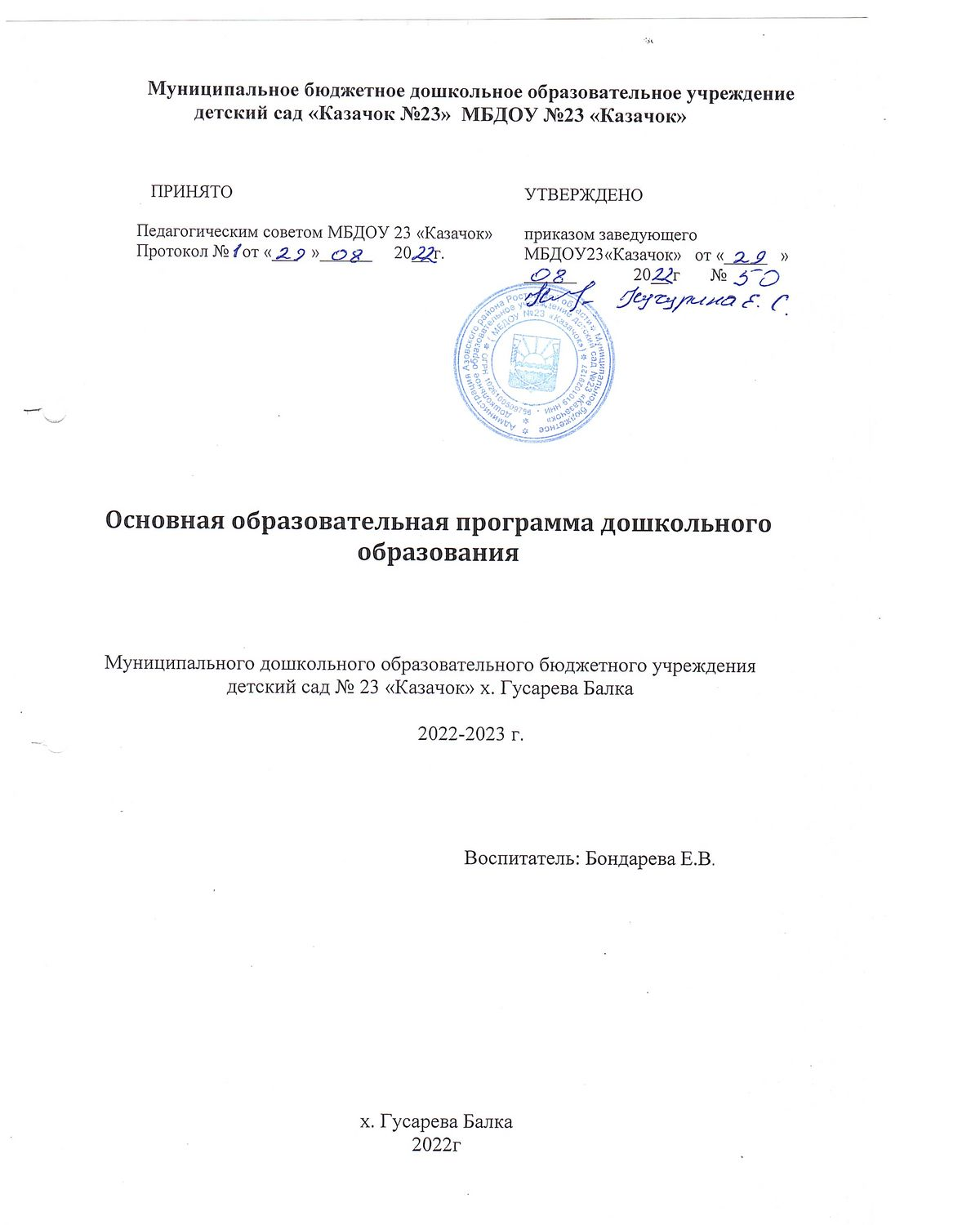 I . ОБЯЗАТЕЛЬНАЯ  ЧАСТЬ  ПРОГРАММЫВВЕДЕНИЕ    Согласно	 Федеральному   закону   «Об   образовании   в   Российской Федерации» от 29 декабря 2012 г. №273-ФЗ (далее – Федеральный закон «Об образовании в Российской Федерации») дошкольное образование является уровнем общего образования наряду с начальным общим, основным общим и средним общим образованием.     Именно в дошкольном детстве закладываются ценностные установки развития личности ребенка, основы его идентичности, отношения к миру, обществу, семье и самому себе. Поэтому миссия дошкольного образования – сохранение уникальности и самоценности дошкольного детства как отправной точки включения и дальнейшего овладения разнообразными формами жизнедеятельности в быстро изменяющемся мире, содействие развитию различных форм активности ребенка, передача общественных норм и ценностей, способствующих позитивной социализации в поликультурном многонациональном обществе.     Задача приобщения детей к жизни в современном социальном пространстве требует обновления не только содержания дошкольного образования, но и способов взаимодействия между детьми и взрослыми, формирования базового доверия ребенка к миру, комфортного и безопасного образа жизни.     Переосмысление  роли  и  задач  образования в  период  раннего  и  дошкольного детства,происходящее во всем мире, связано с выявлением образовательного потенциала детей раннего  и дошкольного возраста, факторов, влияющих на развитие детей, краткосрочных и долгосрочных эффектов условий жизни и образовательных стратегий на ранних этап развития, их влияния на биографию отдельного человека, значения для стабильного развития общества и экономики в целом. Все это требует разработки инновационных программ раннего и дошкольного образования, соответствующих современному уровню развития педагогической науки	и	практики,	учитывающей		и	интегрирующей	лучшие	образцы	отечественного	и зарубежного опыта. Современные образовательные программы и современный педагогический процесс должны быть направлены на поддержку разнообразия детства, что предполагает вариативность содержания и организации дошкольного образования. Вариативность содержания дошкольного	образования может быть достигнута только	через	сохранение	широкого разнообразия образовательных программ, уже существующих в российском образовательном пространстве и разрабатываемых в настоящиймомент.        В условиях стремительного роста социальных, экономических, технологических и психологических перемен современные программы психолого-педагогической поддержки подрастающих поколений направлены, прежде всего, на раскрытие разнообразных форм активности, присущих самому ребенку.         С	учетом	культурно-исторических	особенностей современного общества,	вызовов неопределенности и сложности изменяющегося мира и обозначенных выше рисков для полноценного развития и безопасности детей, в соответствии с Федеральным законом «Об образовании в Российской Федерации» и Федеральным государственным образовательным стандартом дошкольного образования (далее – ФГОС ДО, Стандарт), разработана настоящая Примерная основная образовательная программа дошкольного образования (далее –Программа).       Содержание Программы в соответствии с требованиями ФГОС ДО включает три основных раздела – целевой, содержательный и организационный.-Целевой раздел Программы определяет ее цели и задачи, принципы и подходы к формированию Программы, планируемые результаты ее освоения в виде целевых ориентиров.-Содержательный раздел Программы включает описание образовательной деятельности в соответствии с направлениями развития ребенка в пяти образовательных областях – социально- коммуникативной, познавательной, речевой, художественно-эстетической, физической.      Программа	определяет	примерное	содержание	образовательных	областей с учетом возрастных и индивидуальных особенностей детей в различных видах деятельности, такихкак:-игровая (сюжетно-ролевая игра, игра с правилами и другие видыигры),-коммуникативная (общение и взаимодействие со взрослыми и другимидетьми), –познавательно-исследовательская (исследование и познание природного и социального миров  в процессе наблюдения и взаимодействия с ними), а также такими видами активности ребенка, как:    -восприятие художественной литературы ифольклора,    - самообслуживание и элементарный бытовой труд (в помещении и наулице),    - конструирование из разного материала, включая конструкторы, модули, бумагу, природный и инойматериал,    - изобразительная (рисование, лепка,аппликация),    - музыкальная (восприятие и понимание смысла музыкальных произведений, пение, музыкально-ритмические движения, игры на детских музыкальныхинструментах),    - двигательная (овладение основными движениями) формы активности ребенка.     Организационный раздел Программы описывает систему условий реализации образовательной деятельности, необходимых для достижения целей Программы, планируемых результатов ее освоения в виде целевых ориентиров, а также особенности организации образовательной деятельности, а именноописание:    -психолого-педагогических, кадровых, материально-технических и финансовыхусловий,    -особенностей организации развивающей предметно-пространственной среды,    -особенностей образовательной деятельности разных видов и культурныхпрактик,    -способов и направлений поддержки детской инициативы,особенностей взаимодействия педагогического коллектива с семьями дошкольников,    -особенностей разработки режима дня и формирования распорядка дня с учетом возрастных и индивидуальных особенностей детей, их специальных образовательных потребностей.      Объем обязательной части основной образовательной программы составляет 60% от  ее общего объема. Объем части , формируемой участниками образовательных отношений составляет 40% от ее общего объема.      Описание традиционных событий, праздников и мероприятий с учетом региональных и  других социокультурных особенностей включено в часть, формируемую участниками образовательных отношений.1.   ЦЕЛЕВОЙ РАЗДЕЛ   1.1 ПОЯСНИТЕЛЬНАЯ ЗАПИСКА     Образовательная программа дошкольного образования (далее – Программа)  спроектирована в соответствии с ФГОС дошкольного образования, c учетом примерной образовательной программы дошкольного образования «От рождения до школы» под редакцией Н.Е.  Вераксы,  Т.С.  Комаровой,  М.А.  Васильевой,  особенностей  образовательного  учреждения, региона  и  муниципалитета, образовательных   потребностей  и  запросов воспитанников.     Определяет цель, задачи, планируемые результаты, содержание и организацию образовательного процесса на ступени  дошкольного образования.Образовательная программа дошкольного образования разработана рабочей группой педагогов МБДОУ №23 «Казачок».     Обязательная часть Программы и часть, формируемая участниками образовательных отношений включают три основных раздела: целевой, содержательный  и  организационный  (пункт 2.11 ФГОС ДО).     Основная образовательная программа МДОБУ №23 разработана в соответствии с  основными нормативно-правовыми документами по дошкольному воспитанию:          -Федеральный закон от 29.12.2012 № 273-ФЗ «Об образовании в Российской Федерации»;            -Федеральным законом от 31.07.2020 г. № 304-ФЗ «О внесении изменений в Федеральный закон «Об образовании в Российской Федерации» по вопросам воспитания обучающихся;Федеральный государственный образовательный стандарт дошкольного образования (утвержден приказом Министерства образования и науки Российской Федерации от 17 октября 2013 г. N1155);            -«Порядок организации и осуществления образовательной деятельности по основным общеобразовательным программа – образовательным программа дошкольного образования» (приказ Министерства образования и науки РФ от 30 августа 2013 года №1014 г.Москва);             -Санитарно-эпидемиологические требования к устройству, содержанию и организации режима работы дошкольных образовательных организаций» (Утверждены постановлением Главного государственного санитарного врача Российской от 15 мая 2013 года №26 «Об утверждении САНПИН»2.4.3049-13)       Программа охватывает все образовательные области, представленные в ФГОС ДО: познавательное, речевое, социально-коммуникативное, художественно-эстетическое и  физическое.        Программа сформирована как программа психолого-педагогической поддержки позитивной социализации и индивидуализации, развития личности детей дошкольного возраста и определяет комплекс основных характеристик дошкольного образования (объем, содержание и планируемые результаты в виде целевых ориентиров дошкольного образования).ОБЩИЕ СВЕДЕНИЯ ОБ ОБРАЗОВАТЕЛЬНОЙ ОРГАНИЗАЦИИ (ОО)    Полное	наименование      бюджетного      учреждения:    Муниципальное  бюджетное  дошкольное образовательное учреждение детский сад № 23 «Казачок» Официальное сокращенное наименование  бюджетной организации :  МБДОУ № 23 «Казачок»Расположено по адресу :х. Гусарева Балка ул. Молодежная 6.Деятельность педагогического коллектива направлена на формирование базовой культуры личности ребенка через вовлечение родителей в единое воспитательно-образовательное пространство.Ф.И.О. руководителя: ____________________Телефон:       На 1 сентября 2021 года в МДОБУ №23 _15 воспитанников. Общее количество групп – 1основная группа МБДОУ работает в условиях 10,5 часового пребывания воспитанников. Группы функционируют в режиме 5-дневной недели. ДОУ проводит активную работу по вовлечению родителей в совместную деятельность. Создано открытое образовательное пространство и условия для включения родителей в планирование и контроль за деятельностью дошкольного учреждения. ЦЕЛИ И ЗАДАЧИ ПРОГРАММЫ   1.Создание благоприятных условий для полноценного проживания ребенком дошкольного детства, формирование базовой культуры личности, всестороннее развитие психических и физических качеств в соответствии с возрастными и индивидуальными особенностями,  подготовка к жизни в современном обществе, формирование предпосылок к учебной деятельности, обеспечение безопасности жизнедеятельностидошкольника;    2.Развитие личности ребенка, сохранение и укрепление здоровья детей, а также воспитание у дошкольников таких качеств как патриотизм, активная жизненная позиция, творческий подход в решении различных жизненных ситуаций, уважение к традиционным ценностям ,использование семейных традиций в формировании базовой культуры личности ребенка через вовлечение родителей в единое образовательноепространство.Программа направлена на решение следующих задач:1. охраны и укрепления физического и психического здоровья детей, в том числе их эмоционального благополучия;2. обеспечения равных возможностей для полноценного развития каждого ребенка в период дошкольного детства независимо от места жительства, пола, нации, языка, социального статуса, психофизиологических и других особенностей (в том числе ограниченных возможностей здоровья);3. обеспечения преемственности целей, задач и содержания образования, реализуемых в рамках образовательных программ различных уровней (далее - преемственность основных образовательных программ дошкольного и начального общегообразования);4. создания благоприятных условий развития детей в соответствии с их возрастными и индивидуальными особенностями и склонностями, развития способностей и творческого потенциала каждого ребенка как субъекта отношений с самим собой, другими детьми, взрослыми имиром;5.объединения обучения и воспитания в целостный образовательный процесс на основе духовно- нравственных и социокультурных ценностей и принятых в обществе правил и норм поведения в интересах человека, семьи,общества;6. формирования общей культуры личности детей, в том числе ценностей здорового образа жизни, развития их социальных, нравственных, эстетических, интеллектуальных, физических качеств, инициативности,  самостоятельности  и  ответственности  ребенка,  формирования     предпосылок учебной деятельности;7. обеспечения вариативности и разнообразия содержания программ и организационных форм дошкольного образования, возможности формирования программ различной направленности с учетом образовательных потребностей, способностей и состояния здоровьядетей;8. формирования социокультурной среды, соответствующей возрастным, индивидуальным, психологическим и физиологическим особенностямдетей;9. обеспечения психолого-педагогической поддержки семьи и повышения компетентности родителей (законных представителей) в вопросах развития и образования, охраны и укрепления здоровьядетей;(пункт 1.6 ФГОС ДО);10. создание в группах атмосферы гуманного и доброжелательного отношения, ко всем воспитанникам, что позволяет растить их общительными, добрыми, любознательными, инициативными, стремящимися к самостоятельности итворчеству;11. максимальное использование разнообразных видов детской деятельности, их интеграция в целях повышения эффективности воспитательно – образовательногопроцесса;12. единство подходов к воспитанию детей в условиях дошкольного образовательного учреждения исемьи;13. активное и качественное взаимодействие ДОУ и семьи;	Цели  и  задачи  реализации  Программы  МБДОУ  №23  в  части    образовательно-воспитательной работы:    -формирование психических процессов: внимания, памяти, мышления, воображения; индивидуальных недостатков психофизического развития: темпа и подвижности психических процессов, произвольной регуляции деятельности, эмоционально-волевой сферы, активизация познавательной деятельностиЗадачи :    -обеспечение охраны и укрепления здоровьяребенка;     -стимулирование  и  обогащение  развития  во  всех  видах  деятельности     (познавательной, игровой, продуктивной,трудовой)ПРИНЦИПЫ  И ПОДХОДЫ ПОСТРОЕНИЯ ПРОГРАММЫ  Программа разработана с учётом основных принципов дошкольного образования:1. полноценное	проживание	ребенком	всех	этапов	детства (младенческого,	раннего	и дошкольного возраста), обогащение детскогоразвития;2.построение образовательной деятельности на основе индивидуальных особенностей каждого ребенка, при котором сам ребенок становится активным в выборе содержания своего образования, становится субъектом образования (далее - индивидуализация дошкольногообразования);3.содействие и сотрудничество детей и взрослых, признание ребенка полноценным участником (субъектом) образовательныхотношений;4.поддержка инициативы детей в различных видахдеятельности;5.сотрудничествоорганизации ссемьей;6.приобщение детей к социокультурным нормам, традициям семьи, общества игосударства;формирование познавательных интересов и познавательных действий ребенка в различных видахдеятельности; возрастная адекватность дошкольного образования (соответствие условий, требований, методов возрасту и особенностям развития);7.учет культурной ситуации развитиядетей.(пункт 1.4 ФГОС ДО), с учётом принципов и подходов отраженных в  примерной  образовательной программы дошкольного образования «От рождения до школы» под редакцией Н.Е. Вераксы, Т.С. Комаровой, М.А. Васильевой (стр.11-13 примерной программы).Программа реализуется на государственном языке Российской Федерации (пункт 1.9 ФГОС ДО).Для групп общеразвивающей направленности программа формируется в обязательной части примерной общеобразовательной программой дошкольного образования «От рождения до школы» под редакцией Н.Е. Вераксы, Т.С. Комаровой, М.А. Васильевой, в части формируемой МБДОУ №23 по приоритетному направлению «Формирование духовно- нравственных и патриотических чувств у детей дошкольного возраста средствами региональной культуры через взаимодействие с родителями». По экологическому воспитанию реализуется парциальная программа « Юный эколог» С.Н.Николаевой с 3 до 7 лет.	Значимые для разработки и реализации Программы характеристики:     Характеристика	возрастных	особенностей	развития детей дошкольного возраста	при разработке программы необходима для правильной организации воспитательно-образовательногопроцесса, как в условиях семьи, так и в условиях дошкольного образовательного учреждения (группы), а также грамотного подбора учебно-методического обеспечения и построения развивающей предметно-пространственной среды ( см.п.2.7 ФГОС ДО и стр. 238 программы «От рождения до школы»Н.Е.Вераксы).ПЛАНИРУЕМЫЕ РЕЗУЛЬТАТЫ ОСВОЕНИЯ ПРОГРАММЫ. ЦЕЛЕВЫЕ ОРИЕНТИРЫ      Планируемые результаты освоения Программы представлены в виде целевых ориентиров. Данный раздел Программы соответствует разделу «Целевые ориентиры» примерной программы (стр. 19-22).      Целевые ориентиры дошкольного образования представляют собой социально- нормативные возрастные характеристики возможных достижений ребенка на этапе завершения уровня дошкольного образования.      Специфика дошкольного детства (гибкость, пластичность развития ребенка, высокийразброс вариантов его развития, его непосредственность и непроизвольность), а также   системныеособенности дошкольного образования (необязательность уровня дошкольного образования в Российской Федерации, отсутствие возможности вменения ребенку какой-либо ответственности зарезультат)  делают  неправомерными  требования  от  ребенка  дошкольного  возрастаконкретныхобразовательных достижений и обусловливают необходимость определения результатов освоения образовательной программы в виде целевых ориентиров.       Целевые ориентиры не подлежат непосредственной оценке, в том числе в виде педагогической диагностики (мониторинга), и не являются основанием для их формального сравнения с реальными достижениями детей. Они не являются основой объективной оценки соответствия установленным требованиям образовательной деятельности и подготовки детей. Освоение Программы не сопровождается проведением промежуточных аттестаций и итоговой аттестации воспитанников.       Целевые ориентиры программы выступают основаниями преемственности дошкольного и начального общего образования. При соблюдении требований к условиям реализации Программы настоящие целевые ориентиры предполагают формирование у детей дошкольного возраста предпосылок к учебной деятельности на этапе завершения ими дошкольного образования.Целевые ориентиры. (ФГОС ДО, п.4.6)Специфика дошкольного детства (гибкость, пластичность развития ребенка, высокий разброс вариантов его развития, его непосредственность и непроизвольность) не позволяет требовать от ребенка    дошкольного    возраста    достижения    конкретных    образовательных    результатов  и обусловливает необходимость определения результатов освоения образовательной программы в виде целевых ориентиров.Целевые ориентиры дошкольного образования, представленные в ФГОС ДО, следует рассматривать как социально-нормативные возрастные характеристики возможных достижений ребенка. Это ориентир для педагогов и родителей, обозначающий направленность воспитательной деятельности взрослых.Таким образом, целевые ориентиры программы базируются на ФГОС ДО и целях и задачах, обозначенных в пояснительной записке.Целевые ориентиры образования в младенческом и раннем возрасте:При реализации обязательной части Программы  МБДОУ №23: -Ребенок интересуется окружающими предметами и активно действует с ними; эмоционально вовлечен в действия с игрушками и другими предметами, стремится проявлять настойчивость в достижении результата своихдействий. -Использует специфические, культурно фиксированные предметные действия, знаетназначениебытовых предметов (ложки, расчески, карандаша и пр.) и умеет пользоваться ими. Владеет простейшими навыками самообслуживания; стремится проявлять самостоятельность в бытовом  иигровомповедении; проявляет навыкиопрятности.- Проявляет отрицательное отношение к грубости,жадности.- Владеет активной речью, включенной в общение; может обращаться с вопросами и просьбами, понимает речь взрослых; знает названия окружающих предметов и игрушек. Речьстановитсяполноценнымсредствомобщения с другимидетьми. -Проявляет интерес к сверстникам; наблюдает за их действиями и подражает им. Умеет играть рядом со сверстниками, не мешая им. Проявляет интерес к совместным играм небольшими группами. -Проявляет интерес к окружающему миру природы, с интересом участвует в сезонных наблюдениях. - Проявляет интерес к стихам, песням и сказкам, рассматриванию картинок, стремится двигаться под музыку; эмоционально откликается на различные произведения культуры иискусства. - С пониманием следит за действиями героев кукольноготеатра;проявляет желание участвовать в театрализованных и сюжетно-ролевых играх. - Проявляет интерес к продуктивной деятельности (рисование, лепка, конструирование, аппликация). - У ребенка развита крупная моторика, он стремится осваивать различные виды движений (бег, лазанье, перешагивание и пр.). С интересом участвует в подвижных играх с простым  содержанием, несложнымидвижениями.Целевые ориентиры среднего и старшего дошкольного возраста:При реализации обязательной части Программы МДОБУ №23:* Ребенок овладевает основными культурными средствами, способами деятельности, проявляет инициативу и самостоятельность в разных видах деятельности — игре, общении, познавательно- исследовательской деятельности, конструировании и др.; способен выбирать себе род занятий, участников по совместнойдеятельности.* Ребенок обладает установкой положительного отношения к миру, к разным видам труда, другим людям и самому себе, обладает чувством собственного достоинства; активно взаимодействует со сверстниками и взрослыми, участвует в совместныхиграх.* Способен договариваться, учитывать интересы и чувства других, сопереживать неудачам и радоваться успехам других, адекватно проявляет свои чувства, в том числе чувство веры в себя, старается разрешать конфликты.Умеетвыражать и отстаиватьсвоюпозициюпоразнымвопросам.•  Способен   сотрудничать   и   выполнять   как   лидерские,   так   и   исполнительские   функции в совместной деятельности.* Понимает, что все люди равны вне зависимости от их социального происхождения, этнической принадлежности, религиозных и других верований, их физических и психических особенностей.*  Проявляет чуткость по отношению к другим людям, готовность прийти на помощь тем, кто в этом нуждается.*  Проявляет умение слышать других и стремление быть понятым другими.* Ребенок обладает развитым воображением, которое реализуется в разных видах деятельности, и прежде всего в игре; владеет разными формами и видами игры, различает условную и реальную ситуации; умеет подчиняться разным правилам и социальным нормам. Умеет распознавать различные ситуации и адекватно их оценивать.*  Ребенок достаточно хорошо владеет устной речью, может выражать свои мысли и желания, использовать речь для выражения своих мыслей, чувств и желаний, построения речевого высказывания в ситуации общения, выделять звуки в словах, у ребенка складываются предпосылкиграмотности. * У ребенка развита крупная и мелкая моторика; он подвижен, вынослив, владеет основными движениями, может контролировать свои движения и управлять ими.* Ребенок способен к волевым усилиям, может следовать социальным нормам поведения и правилам в разных видах деятельности, во взаимоотношениях со взрослыми и сверстниками, может соблюдать правила безопасного поведения и навыки личной гигиены.*  Проявляет ответственность за начатоедело.*  Ребенок проявляет любознательность, задает вопросы взрослым и сверстникам, интересуется причинно-следственными связями, пытается самостоятельно придумывать объяснения явлениям природы и поступкам людей; склонен наблюдать, экспериментировать. Обладает начальными знаниями о себе, о природном и социальном мире, в котором он живет; знаком с произведениями детской литературы, обладает элементарными представлениями из области живой природы, естествознания, математики, истории и т.п.; способен к принятию собственных решений, опираясь на свои знания и умения в различных видахдеятельности.* Открыт новому, то есть проявляет желание узнавать новое, самостоятельно добывать новые знания; положительно относится к обучению вшколе.* Проявляет уважение к жизни (в различных ее формах) и заботу об окружающейсреде.*  Имеет начальные представления о здоровом образе жизни. Воспринимает здоровый образ жизни какценность.Оценивание качества образовательной деятельности      Оценивание качества образовательной деятельности, осуществляемой в ДОУ по программе, представляет собой важную составную часть данной образовательной деятельности, направленную на ее усовершенствование. Концептуальные основания такой оценки определяются требованиями Федерального закона «Об образовании в Российской Федерации», а также ФГОС, в котором определены государственные гарантии качестваобразования.        Оценивание качества, т.  е.  оценивание  соответствия  образовательной  деятельности, реализуемой ДОУ, заданным требованиям ФГОС и Программы в дошкольном образовании направлено	в	первую	очередь	на	оценивание	созданных	в	ДОУ	условий		в		процессе образовательной деятельности.Системаоценки    образовательной	деятельности, предусмотренная	Программой,  предполагает  оценивание  качества условий образовательной деятельности,		обеспечиваемых		ДОУ,	включая	психолого-педагогические,		кадровые, материально-технические, финансовые, информационно-методические, управление ДОУ и т.д..Программой не предусматривается оценивание качества образовательной деятельности Организации на основе достижения детьми планируемых результатов освоения Программы. Целевые ориентиры, представленные в Программе:Не подлежат непосредственной оценкене являются непосредственным основанием оценки как итогового, так и промежуточного уровня развитиядетейне являются основанием для их формального сравнения с реальными  достижениями детей;не являются основой объективной оценки соответствия установленным требованиям образовательной деятельности и подготовкидетей;не являются непосредственным основанием при оценке качества образования.      Программой предусмотрена система мониторинга динамики развития детей, динамики их образовательных достижений, основанная на методе наблюдения ивключающая:педагогические наблюдения, педагогическую диагностику, связанную с оценкой эффективности педагогических действий с целью их дальнейшейоптимизации;мониторинг индивидуального развития детей (карты индивидуального развитияребенка);различные шкалы индивидуального развития.Программа предоставляет ДОУ право самостоятельного выбора инструментов педагогической и психологической диагностики развития детей, в том числе, его динамики. Система оценки качества реализации программ дошкольного образования на уровне детского сада должна обеспечивать участие всех участников образовательных отношений и в то же время выполнять свою основную задачу – обеспечивать развитие системы дошкольного образования в соответствии с принципами и требованиями ФГОС. Ключевым уровнем оценки является уровень образовательного   процесса,   в   котором   непосредственно   участвует   ребенок,   его   семья    и педагогический   коллектив.   Результаты   оценивания   качества   образовательной  деятельности формируют  доказательную	основу   для   изменений   основной   образовательной   программы, корректировки образовательного процесса и условий образовательной деятельности. Важную  роль в системе оценки качества образовательной деятельности играют такжесемьивоспитанников и другие субъекты образовательных отношений, участвующие в оценивании образовательной деятельности ДОУ, предоставляя обратную связь о качестве образовательных процессов.     Система оценки качества дошкольного образования:-должна быть сфокусирована на оценивании психолого-педагогических и других условий реализации основной образовательной программы в Организации в пяти образовательных областях, определенных стандартом;-учитывает образовательные предпочтения и удовлетворенность дошкольным образованием со стороны семьиребенка;-исключает использование оценки индивидуального развития ребенка в контексте оценки работы организации;-исключает унификацию и поддерживает вариативность программ, форм и методов дошкольногообразования;-способствует открытости по отношению к ожиданиям ребенка, семьи, педагогов, общества игосударства;-включает как оценку педагогами Организации собственной работы, так и независимую профессиональную и общественную оценку условий образовательной деятельности  в дошкольнойорганизации;-использует единые инструменты, оценивающие условия реализации программы в Организации, как для самоанализа, так и для внешнегооценивания.     Реализация обязательной части Программы ДОУ предполагает оценку индивидуального развития детей. Такая оценка производится педагогическим работником в рамках педагогической диагностики (оценки индивидуального развития детей дошкольного возраста, связанной с оценкой эффективности педагогических действий и лежащей в основе их дальнейшего планирования).   Педагогическая диагностика проводится в ходе наблюдений за активностью детей в спонтанной и специально организованной деятельности. Инструментарий для педагогической диагностики — карты наблюдений детского развития, позволяющие фиксировать индивидуальную динамику и перспективы развития каждого ребенка в ходе:*коммуникации со сверстниками и взрослыми (как меняются способы установления и поддержания контакта, принятия совместных решений, разрешения конфликтов, лидерства ипр.);*игровойдеятельности;• познавательной деятельности (как идет развитие детских способностей, познавательной активности);*проектной деятельности (как идет развитие детской инициативности, ответственности и автономии, как развивается умение планировать и организовывать своюдеятельность);*художественнойдеятельности;*физическогоразвития.Результаты педагогической диагностики могут использоваться исключительно для решения следующих образовательных задач:8. индивидуализации	образования	(в	том	числе 	поддержки	ребенка, построения	его образовательной траектории или профессиональной коррекции особенностей егоразвития);9. оптимизации работы с группойдетей.Мониторинг индивидуального развития детей      Педагог в ходе своей работы должен выстраивать индивидуальную траекторию развития каждого ребенка. Для этого педагогу необходим инструментарий оценки своей работы, который позволит ему оптимальным образом выстраивать взаимодействие с детьми. Реализация примерной образовательной программы « От рождения до школы» предполагает оценку индивидуального развития детей. Такая оценка производится педагогом в рамках педагогической диагностики (оценки индивидуального развития дошкольников, связанной с оценкой эффективности педагогических действий и лежащей в основе их дальнейшего планирования). Инструментарий  для педагогической диагностики – карты наблюдений детского развития каждого ребенка ( стр. 22-24).II. СОДЕРЖАТЕЛЬНЫЙ РАЗДЕЛ.ОПИСАНИЕ ОБРАЗОВАТЕЛЬНОЙ ДЕЯТЕЛЬНОСТИ	ПО ПЯТИ ОБРАЗОВАТЕЛЬНЫМ ОБЛАСТЯМ (ФГОС ДО п.2.6).ОБРАЗОВАТЕЛЬНАЯ ОБЛАСТЬ «СОЦИАЛЬНО-КОММУНИКАТИВНОЕ РАЗВИТИЕ»Примерная общеобразовательная программа дошкольного образования «От рождения до школы» под редакцией Н.Е. Вераксы, Т.С. Комаровой, М.А., Васильевой, стр. 119-138«Социально-коммуникативное развитие направлено на усвоение норм и ценностей, принятых в обществе, включая моральные и нравственные ценности; развитие общения и взаимодействия ребенка  со  взрослыми  и  сверстниками;  становление  самостоятельности,  целенаправленности исаморегуляции  собственных  действий;  развитие  социального  и  эмоционального      интеллекта,эмоциональной	отзывчивости,	сопереживания,	формирование	готовности	к	совместнойде ятельности со сверстниками, формирование уважительного отношения и чувства принадлежности к своей семье и к сообществу детей и взрослых в Организации; формирование позитивных установок к различным видам труда и творчества; формирование основ безопасного поведения в быту, социуме, природе».ОБРАЗОВАТЕЛЬНАЯ ОБЛАСТЬ «ПОЗНАВАТЕЛЬНОЕ РАЗВИТИЕ»Примерная общеобразовательная программа дошкольного образования «От рождения до школы» под редакцией Н.Е. Вераксы, Т.С. Комаровой, М.А., Васильевой стр.138-164Познавательное развитие предполагает развитие интересов детей, любознательности и познавательной мотивации; формирование познавательных действий, становление сознания; развитие воображения и творческой активности; формирование первичных представлений о себе, других людях, объектах окружающего мира, о свойствах и отношениях объектов окружающего мира (форме, цвете, размере, материале, звучании, ритме, темпе, количестве, числе, части и целом, пространстве и времени, движении и покое, причинах и следствиях и др.), о малой родине и Отечестве, представлений о социокультурных ценностях нашего народа, об отечественных традициях и праздниках, о планете Земля какобщем доме людей, об особенностях ее природы.                             ОБРАЗОВАТЕЛЬНАЯ ОБЛАСТЬ «РЕЧЕВОЕ РАЗВИТИЕ»Примерная общеобразовательная программа дошкольного образования «От рождения до   школы»под редакцией Н.Е. Вераксы, Т.С. Комаровой, М.А., Васильевой, стр. 164-174.«Речевое развитие включает владение речью как средством общения и культуры; обогащение активного словаря; развитие связной, грамматически правильной диалогической  и монологической речи; развитие речевого творчества; развитие звуковой и интонационной культуры речи, фонематического слуха; знакомство с книжной культурой, детской литературой, понимание на слух текстов различных жанров детской литературы; формирование звуковой аналитико-синтетической активности как предпосылки обучения грамоте».ОБРАЗОВАТЕЛЬНАЯ ОБЛАСТЬ «ХУДОЖЕСТВЕННО-ЭСТЕТИЧЕСКОЕ РАЗВИТИЕ»Примерная общеобразовательная программа дошкольного образования «От рождения до школы» под редакцией Н.Е. Вераксы, Т.С. Комаровой, М.А., Васильевой, стр. 174-205«Художественно-эстетическое     развитие     предполагает     развитие     предпосылок  ценностно-смыслового восприятия и понимания произведений искусства (словесного, музыкального, изобразительного), мира природы; становление эстетического отношения к    окружающему миру;формирование элементарных представлений о видах искусства; восприятиемузыки,художественной литературы, фольклора; стимулирование сопереживания персонажам художественных произведений; реализацию самостоятельной творческой деятельности детей (изобразительной, конструктивно-модельной, музыкальной и др.)».ОБРАЗОВАТЕЛЬНАЯ ОБЛАСТЬ «ФИЗИЧЕСКОЕ РАЗВИТИЕ».Примерная общеобразовательная программа дошкольного образования «От рождения до школы» под редакцией Н.Е. Вераксы, Т.С. Комаровой, М.А., Васильевой, стр. 205-213.«Физическое развитие включает приобретение опыта в следующих видах деятельности детей: двигательной, в том числе связанной с выполнением упражнений, направленных на  развитие таких физических качеств, как координация и гибкость; способствующих правильному формированию опорно-двигательной системы организма, развитию равновесия, координации движения, крупной и мелкой моторики обеих рук, а также с правильным, не наносящим ущерба организму, выполнением основных движений (ходьба, бег, мягкие прыжки, повороты в обе стороны), формирование начальных представлений о некоторых видах спорта, овладение подвижными играми с правилами; становление целенаправленности и саморегуляции в двигательной    сфере;    становление    ценностей    здорового    образа    жизни,    овладение    его элементарными нормами и правилами (в питании, двигательном режиме, закаливании, при формировании полезных привычек и др.)».РАЗВИТИЕ ИГРОВОЙ ДЕЯТЕЛЬНОСТИ.Примерная общеобразовательная программа дошкольного образования «От рождениядо школы» под редакцией Н.Е. Вераксы, Т.С. Комаровой, М.А., Васильевой, стр. 213-221 Основные цели и задачи:создание условий для развития игровой деятельностидетей;формирование игровых умений, развитых культурных формигры.развитие у детей интереса к различным видами игр;всестороннее воспитание и гармоничное развитие детей в игре (эмоционально- нравственное, умственное, физическое, художественно-эстетическое и социально- коммуникативное);развитие самостоятельности, инициативы, творчества, навыковсаморегуляции;формирование доброжелательного отношения к сверстникам, умения взаимодействовать, договариваться, самостоятельно разрешать конфликтныеситуации.Реализация воспитательно-образовательного процесса строится на основе    учебно-методическогообеспечения,	указанного в организационном разделе Программы на стр.70	по пятиобразовательным	областям,	стр.46	таблице 6 «Учебно-методическое обеспечение образовательного процесса ( ФГОСп.2.11.3)Используемые парциальные  программы:                                    Таблица 1ОПИСАНИЕ ВАРИАТИВНЫХ ФОРМ, МЕТОДОВ, СПОСОБОВ И СРЕДСТВ РЕАЛИЗАЦИИ ПРОГРАММЫ. (ФГОС ДО,п.2.7)       Конкретное содержание образовательных областей зависит от возрастных и индивидуальных особенностей детей, определяется целями и задачами Основной образовательной программы МБДОУ №23 и реализуется в различных видах деятельности (общение, игра, познавательно- исследовательская деятельность - как сквозных механизмах развития ребенка):- в раннем возрасте (2 год - 3 года) - предметная деятельность и игры с составными и динамическими игрушками; экспериментирование с материалами и веществами (песок, вода,  тесто и пр.), общение с взрослым и совместные игры со сверстниками под руководством взрослого,  самообслуживание  и  действия  с  бытовыми  предметами-орудиями  (ложка,     совок,лопатка и пр.), восприятие смысла музыки, сказок, стихов, рассматривание картинок, двигательная активность;- для детей дошкольного возраста (3  года  -  7  лет)  -  ряд  видов  деятельности,  таких  как игровая, включая сюжетно-ролевую игру, игру с правилами и другие виды игры,  коммуникативная (общение и взаимодействие со взрослыми и сверстниками), познавательно- исследовательская (исследования объектов окружающего мира и экспериментирования с ними), а также восприятие художественной литературы и фольклора, самообслуживание и элементарный бытовой труд (в помещении и на улице), конструирование из разного материала, включая конструкторы, модули, бумагу, природный и иной материал, изобразительная (рисование, лепка, аппликация), музыкальная (восприятие и понимание смысла музыкальных произведений, пение, музыкально-ритмические движения, игры на детских музыкальных инструментах) и двигательная (овладение основными движениями) формы активностиребенка.      При организации воспитательно-образовательного процесса в группах общеразвивающей направленности обеспечено единство воспитательных, развивающих и обучающих целей и задач, поставленные цели и задачи, решаются без перегрузки детей, на необходимом и достаточном материале, максимально приближены к разумному «минимуму».      Образовательный   процесс   выстроен   с   учетом   интеграции   образовательных  областей.                 Комплексно  –  тематический  принцип  построения  образовательного  процесса  учитывается при планировании отдельных тематических мероприятий, праздничных дат в режиме дня.Темы помогают организовать информацию оптимальным способом. У дошкольников появляются многочисленные возможности для практики, экспериментирования, развития основных навыков, понятийного мышления.       Тематический принцип построения образовательного процесса позволяет легко вводить региональные и культурные компоненты, учитывать приоритетное направление в реализации Программы МБДОУ №23. Введение похожих тем в различных возрастных группах обеспечивает достижение единства образовательных целей и преемственности в детском развитии на протяжении всего дошкольного возраста, органичное развитие детей в соответствии с их индивидуальными возможностями.      При планировании совместной деятельности педагога с детьми, для предупреждения заорганизованности образовательного процесса, учитывается рассчитанный объем времени, включающий образовательную деятельность, осуществляемую в процессе организации различных видов детской деятельности и режимных моментов.Воспитательно – образовательная деятельность в ДОУ осуществляется в течение всего дня пребывания  воспитанников  в  учреждении  через  специально  организованную  образовательную	деятельность и образовательную деятельность, осуществляемую в ходе проведения режимных моментов.Используются разные формы организации обучения: проведение образовательной деятельности  по подгруппам, образовательная деятельность с включением игровых ситуаций, создаются организационные условия реализации индивидуального подхода к ребенку. Соблюдается баланс между разными видами деятельностидетей.Модель организации образовательного процесса ДОУ дает интегральное представление о структуре и содержании реализуемой образовательной программы, с учетом особенностей развития и преемственности ведущих видов деятельности в каждый возрастной период дошкольного детства План образовательной деятельности направлен на обеспечение права каждого ребенка, на качественное образование.Действующий план образовательной деятельности и расписание организованных видов образовательной деятельности разработаны в соответствии с требованиями СанПиН 2.4.1.3049-13 и заявленной программой, соответствуют специфике образовательного учреждения, ориентированы на достижение целей и задач образовательной программы учреждения. Все разделы    плана    образовательной    деятельности    обеспечены    методическими     комплектами(воспитательно-образовательными, тематическими и дидактическими материалами).                           Организация организованных  образовательных форм      При организации организованной образовательной деятельности и  образовательной  деятельности, осуществляемой в ходе проведения режимных моментов используются следующие формы организации детей – индивидуальные, подгрупповые игрупповые.Требования к проведению организованных образовательных форм (игровых  занятий):1.Соблюдение гигиенических требований (помещение проветрено, свет падает с левой стороны; оборудование, инструменты и материалы и их размещение отвечают педагогическим, гигиеническим и эстетическим требованиям).2.Длительность игровых занятий соответствует установленным нормам, а время используется рационально. Большое внимание уделяется началу игрового занятия, организации детского внимания.3.Подготовка к игровому занятию (педагог знает программу, владеет методикой обучения, знает возрастные и индивидуальные особенности и возможности детей своейгруппы).4. Использование игровых методов и приемов обучения в работе сдетьми.5. Обязательное проведение физкультминутки в серединезанятия.Организация совместной деятельностиСовместная деятельность – деятельность двух и более участников образовательного процесса (взрослых и воспитанников) по решению образовательных задач на одном пространстве и в одно и то же время.Отличается наличием партнерской (равноправной) позиции взрослого и партнерской формой организации (возможность свободного размещения, перемещения и общения детей в процессе образовательной деятельности).Предполагает индивидуальную, подгрупповую и групповую формы организации работы с воспитанниками.Организация самостоятельной деятельности.Самостоятельная деятельность:1.свободная деятельность воспитанников в условиях созданной педагогами развивающей предметно-пространственной среды, обеспечивающая выбор каждым ребенком деятельности по интересам и позволяющая ему взаимодействовать со сверстниками или действовать индивидуально;2.организованная   педагогом деятельность воспитанников, направленная на решение задач,связанных  с  интересами  других  людей  (эмоциональное  благополучие  других  людей,   помощь  другим в быту идр.).      В основе самостоятельной деятельности детей лежит опыт накопленный детьми в процессе освоение различных видов детской деятельности.Воспитательно-образовательный процесс выстроен учётом контингента воспитанников, их индивидуальных и возрастных особенностей, социального заказа родителей.При организации воспитательно-образовательного процесса обеспечено единство воспитательных, развивающих и обучающих целей и задач, поставленные цели и задачи решаются, избегая перегрузки детей, на необходимом и достаточном материале, максимально приближены к разумному «минимуму».Образовательный процесс выстроен на комплексно-тематическом принципе с учетом интеграции образовательных областей.В основу реализации комплексно-тематического принципа построения Программы положен комплексный план воспитательно – образовательного процесса, который реализуется в различных видах детской деятельности. Такой подход обеспечивает: *социально-личностную ориентированность и мотивацию всех видов детской деятельности  в ходе подготовки к итоговому мероприятию (развлечение, выставка, тематическаяакцияидр.); *«проживание» ребёнком содержания дошкольного образования во всех видах детскойдеятельности;поддержание эмоционально-положительного настроя в течение всего периода освоенияПрограммы;*технологичность работы педагогов по реализацииПрограммы(годовой ритм: подготовка к итоговому мероприятию – проведение итогового мероприятия, оформление и демонстрация продуктов совместного детско-взрослого творчества, подготовка к следующему и т.д.);*многообразие форм работы своспитанниками;*возможность реализации принципа построения программыпоспирали, или от простого к сложному (основная часть мероприятий повторяется в следующем возрастном периоде дошкольного детства, при этом возрастает мера участия детей и сложность задач, решаемых каждым ребёнком при подготовке и  проведении итогового мероприятия);*выполнение функции сплочения общественного и семейного дошкольного образования (включение в совместную деятельность родителейвоспитанников).Построение всего образовательного процесса вокруг одной центральной темы дает большие возможности для развития детей. Темы помогают организовать информацию оптимальным способом.    У    дошкольников    появляются    многочисленные    возможности    для      практики,экспериментирования, развития основных навыков, понятийного мышления.               Тематический	принцип	построения	образовательного	процесса	позволяет	легко	вводить региональные и культурные компоненты, учитывать специфику образовательной организации. Введение похожих тем в различных возрастных группах обеспечивает достижение единства образовательных целей и преемственности в детском развитии на протяжении всего дошкольного возраста, органичное развитие детей в соответствии с их индивидуальными возможностями.Основу тематического планирования составляют ежегодные календарные праздники. Организованная образовательная	деятельность	реализуется	через	организацию различных видов	детской   деятельности   и   их   интеграцию   с   использованием   разнообразных форм иметодов  работы,  выбор  которых  осуществляется  педагогами самостоятельно	в зависимостиот контингента детей, уровня освоения Программы и решения конкретных  образовательных  задач.       Объем образовательной нагрузки (как детской организованной деятельности, так и образовательной деятельности, осуществляемой в ходе режимных процессов) является примерным,     дозирование     нагрузки   – условным,    обозначающим	пропорциональное соотношение продолжительности деятельности педагогов и детей по реализации и освоению содержания  дошкольного  образования  в  различных  образовательных областях.      При планировании совместной деятельности педагога с детьми, для предупреждения заорганизованности образовательного процесса, учитывается ранее рассчитанный объем времени, включающий образовательную деятельность, осуществляемую в процессе организации различных видов детской деятельности  и  режимныхмоментов.Для рационального построения воспитательно – образовательного процесса во всех возрастных группах рассчитано время, затраченное на непосредственную образовательную деятельность, образовательную деятельность в ходе проведения режимных моментов, самостоятельную деятельность детей и время, затраченное для удовлетворения физиологических потребностей.ВИДЫ ДЕЯТЕЛЬНОСТИ И ФОРМЫ РАБОТЫ С ДЕТЬМИ	Таблица 2Оптимальные условия для развития ребенка – это продуманное соотношение свободной, регламентируемой и нерегламентированной (совместная деятельность педагогов и детей и самостоятельная деятельность детей) форм деятельности ребенка. Образовательная деятельность вне  организованных  занятий  обеспечивает  максимальный  учет  особенностей  и   возможностей ребенка, его интересы и склонности. В течение дня во всех возрастных группах предусмотрен определенный баланс различных видов деятельности:     Формы организации  организованной  образовательной деятельности – занятие.Одной из форм организованной детской деятельности является «занятие», которое рассматривается как - занимательное дело, без отождествления его с занятием как дидактической формой учебной деятельности. Это занимательное дело основано на одной из специфических детских деятельностей (или нескольких таких деятельностях – интеграции различных детских деятельностей), осуществляемое совместно со взрослым, и направлено на освоение детьми одной или нескольких образовательных областей (интеграция содержания образовательных областей). Реализация занятия как дидактической формы учебной деятельности рассматривается только в старшем дошкольном возрасте        Максимально допустимый объем образовательной нагрузки соответствует санитарно - эпидемиологическим правилам и нормативам СанПиН 2.4.1.3049-13 «Санитарно- эпидемиологические требования к устройству, содержанию и организации режима работы дошкольных образовательных организаций», утвержденным постановлением Главного государственного   санитарного   врача   Российской   Федерации   от   15   мая   2013   г.   №       26(зарегистрировано    Министерством    юстиции    Российской    Федерации    29    мая    2013       г.   регистрационный  №28564).         Максимально допустимый объем образовательной нагрузки не превышает в подготовительной группе 1,5 часа. В середине времени, отведённого на непрерывную образовательную деятельность, проводят физкультурные минутки. Перерывы между периодами непрерывной образовательной деятельности – не менее 10 минут (СанПиН 2.4.1.3049-13 пункт 11.11).       Организованную образовательную деятельность физкультурно -оздоровительного и эстетического цикла занимает не менее 50% общего времени, отведенного на образовательную детскую деятельность.       Организованная образовательная деятельность, требующая повышенной познавательной активности и умственного напряжения детей, проводится в первую половину дня и в дни наиболее высокой работоспособности (вторник, среда), сочетается с физкультурными и музыкальными занятиями.2.3 ОСОБЕННОСТИ ОБРАЗОВАТЕЛЬНОЙ ДЕЯТЕЛЬНОСТИ РАЗНЫХ ВИДОВ И КУЛЬТУРНЫХ ПРАКТИКВиды деятельности и культурные практики:•игры дидактические, сюжетно-ролевые, подвижные, музыкальные, игры-драматизации•чтение и обсуждение произведений разных жанров, книг, детских энциклопедий•создание ситуаций педагогических, морального выбора, проблемных•беседы социально-нравственного содержания, рассказы воспитателя об интересных фактах и событиях, о выходе из трудных житейских ситуаций•наблюдения за трудом взрослых, за природой, сезонные наблюдения•изготовление предметов для игр, создание макетов, коллекций, украшений для группового помещения, сувениров•проектная деятельность, познавательно-исследовательская деятельность, конструирование, опыты•оформление выставок детских работ, произведений декоративно-прикладного искусства•инсценирование и драматизация сказок, стихотворений•рассматривание и обсуждение предметных и сюжетных картинок, иллюстраций, произведений искусства•продуктивная деятельность по замыслу, на темы сказок, под музыку•слушание и обсуждение народной, классической, детской музыки•подыгрывание на музыкальных инструментах, оркестр •пение, совместное пение, беседы, драматизацияпесен•танцы,	показ	взрослым	танцевальных	и	плясовых	музыкально-ритмических	движений, совместные действия детей под народные мелодии, хороводы,ритмопластика•физкультурные занятия игровые, сюжетные, тематические, физкульт минутки, ритмическая гимнастика. Важнейшим условием реализации Программы является поддержка детской инициативы,  создание развивающей и эмоционально комфортной для ребенка образовательной среды.      В ДОУ созданы условия для проявления таких качеств, как: инициативность, жизнерадостность, любопытство и стремление узнавать новое.Адекватная организация образовательной среды стимулирует развитие уверенности в себе, оптимистического отношения к жизни, дает право на ошибку, формирует познавательные интересы, поощряет готовность к сотрудничеству и поддержку другого в трудной ситуации, то есть обеспечивает успешную социализацию ребенка и становление его личности.          Важнейшим условием реализации Программы является поддержка детской                    инициативы,  создание развивающей и эмоционально комфортной для ребенка образовательнойсреды.В ДОУ созданы условия для проявления таких качеств, как: инициативность, жизнерадостность, любопытство и стремление узнавать новое.Адекватная организация образовательной среды стимулирует развитие уверенности в себе, оптимистического отношения к жизни, дает право на ошибку, формирует познавательные интересы, поощряет готовность к сотрудничеству и поддержку другого в трудной ситуации, то есть обеспечивает успешную социализацию ребенка и становление его личности.СПОСОБЫ И НАПРАВЛЕНИЯ ДЕТСКОЙ ИНИЦИАТИВЫСоздание условий для свободного выбора детьми деятельности и ееучастниковСоздание условий для принятия детьми решений, выражения своих чувств имыслейПоддержка и помощь детям при проявлениисамостоятельностиТворческая инициатива (включенность в игру, как основную творческую деятельность ребенка)Инициатива как целеполагание и волевое усилие (включенность в разные виды продуктивной деятельности, требующие усилий по преодолению "сопротивления" материала)Коммуникативная инициатива (включенность ребенка во взаимодействие со сверстниками, эмпатия,общение)Познавательная инициатива – любознательность (включенность в экспериментирование, простую познавательно-исследовательскуюдеятельность)      Благодаря этому основная образовательная программа МБДОУ №23 становится залогом подготовки детей к жизни в современном обществе.      Все  ситуации  повседневной  жизни,  в  которых  оказывается  ребенок  в  детском  саду,    имеютобразовательное значение: на прогулке и во время режимных моментов ребенок выстраивает отношение к себе и другим, учится быть инициативным и принимать решения, использовать   свое                мышление и воображение.Обеспечение эмоционального благополучия ребенка.Обеспечение эмоционального благополучия ребенка достигается за счет уважения к его индивидуальности, чуткости к его эмоциональному состоянию, поддержки его чувства собственного достоинства. В дошкольном учреждении педагоги создают атмосферу принятия, в которой каждый ребенок чувствует, что его ценят и принимают таким, какой он есть; могут выслушать его и понять.      Для обеспечения в группе эмоционального благополучия педагог: *общается с детьми доброжелательно, без обвинений и угроз; *внимательно выслушивает детей, показывает, что понимает их чувства, помогает делиться своими переживаниями имыслями; *помогает детям обнаружить конструктивные варианты поведения; *создает ситуации, в которых дети при помощи разных культурных средств (игра, рисунок, движение и т. д.) могут выразить свое отношение к личностно-значимым для них событиям и явлениям, в том числе происходящим в детскомсаду; *обеспечивает в течение дня чередование ситуаций, в которых дети играют вместе и могут при желании побыть в одиночестве или в небольшой группедетей.Формирование доброжелательных, внимательных отношений.     Воспитание у детей доброжелательного и внимательного отношении к людям возможно только в том случае, если педагог сам относится к детям доброжелательно и внимательно, помогает конструктивно разрешать возникающие конфликты.Для формирования у детей доброжелательного отношения к людям педагогу:*устанавливает понятные для детей правила взаимодействия;*создает ситуации обсуждения правил, прояснения детьми ихсмысла;*поддерживает инициативу детей старшего дошкольного возраста по созданию новых норм и правил (когда дети совместно предлагают правила для разрешения возникающих проблемных ситуаций). Развитие самостоятельности.     Развитие самостоятельности включает две стороны: адаптивную (умение понимать существующие социальные нормы и действовать в соответствии с ними) и активную (готовность принимать самостоятельные решения). В ходе реализации Программы  дошкольники получают    позитивныйсоциальный опыт создания и воплощения собственных замыслов. Дети должны чувствовать,    что их попытки пробоватьновое,в том числе и при планировании собственной жизни в течение дня,будут поддержаны взрослыми. Это возможно в том случае, если образовательная ситуация будет строиться с учетом детских интересов. Образовательная траектория группы детей может меняться с учетом происходящих в жизни дошкольников событий.   Самостоятельность человека (инициативность, автономия, ответственность) формируется именно в дошкольном возрасте, разумеется, если взрослые создают для этогоусловия.Для формирования детской самостоятельности педагог выстраивает образовательную среду таким образом, чтобы дети могли:учиться на собственном опыте, экспериментировать с различными объектами, в том числе с растениями;находиться в течение дня, как в одновозрастных, так и в разновозрастных группах;изменять или конструировать игровое пространство в соответствии с возникающими игровыми ситуациями;быть автономными в своих действиях и принятии доступных им решенийСоздание условий для развития свободной игровой деятельности.Играя, ребенок моделирует реальность и свободно осваивает мир во всей его полноте — со стороны смыслов и норм, учась понимать правила и творчески преобразовывать их. Развитие свободной игровой деятельности требует поддержки со стороны взрослого. При этом роль педагога в игре может быть разной в зависимости от возраста детей, уровня развития игровой деятельности, характера ситуации и пр. Педагог может выступать в игре и в роли активного участника, и в роли внимательного наблюдателя.     С целью развития игровой деятельности педагоги:создают в течение дня условия для свободной игрыдетей;определяют игровые ситуации, в которых детям нужна косвенная помощь;наблюдают за играющими детьми и понимают, какие именно события дня отражаются вигре;косвенно руководят игрой, если игра носит стереотипный характер (например, предлагать новые идеи или способы реализации детскихидей).     Кроме того, педагоги должны знать детскую субкультуру: наиболее типичные роли и игры детей, понимать их значимость. Воспитатели устанавливает взаимосвязь между игрой и другими видами деятельности. Спонтанная игра является не столькосредством для организации обучения, сколько самоценной деятельностью детей.    Создание условий для развития познавательной деятельности.     Обучение наиболее эффективно тогда, когда ребенок занят значимым и интересным исследованием окружающего мира, в ходе которого он самостоятельно и при помощи взрослого совершает открытия. Педагог должен создавать ситуации, в которых может проявляться детская познавательная активность. Ситуации, которые могут стимулировать познавательное развитие (то есть требующие от детей развития восприятия, мышления, воображения, памяти), возникают в повседневной жизни ребенка постоянно: на прогулках, во время еды, укладывания спать, одевания, подготовки к празднику и т.д.     Стимулирует детскую познавательную активность педагог:*регулярно предлагая детям вопросы, требующие не только воспроизведения информации, но и мышления;регулярно предлагая детям открытые, творческие вопросы, в том числе — проблемно- противоречивые ситуации, на которые могут быть даны разныеответы;*обеспечивая в ходе обсуждения атмосферу поддержки ипринятия;*позволяя детям определиться с решением в ходе обсуждения той или инойситуации;*организуя обсуждения, в которых дети могут высказывать разные точки зрения по одному и  тому же вопросу, помогая увидеть несовпадение точекзрения;*помогая детям обнаружить ошибки в своих рассуждениях;*помогая организовать дискуссию;*предлагая дополнительные средства (двигательные, образные, в т. ч. наглядные модели и символы), в тех случаях, когда детям трудно решить задачу.Создание условий для развития проектной деятельности.В дошкольном возрасте у детей должен появиться опыт создания собственного замысла и воплощения своих проектов. В дошкольном возрасте дети могут задумывать и реализовывать исследовательские, творческие и нормативные проекты.С целью развития проектной деятельности в группе следует создавать открытую атмосферу, которая вдохновляет детей на проектное действие и поощряет его. С цельюразвитияпроектнойдеятельностипедагоги:создают проблемные ситуации, которые инициируют детское любопытство, стимулируют стремление кисследованию;внимательны к детским вопросам, возникающим в разных ситуациях, регулярно предлагать проектные образовательные ситуации в ответ на заданные детьмивопросы;поддерживают детскую автономию: предлагают детям самим выдвигать проектныерешения;     • помогают детям планировать свою деятельность при выполнении своегозамысла;в ходе обсуждения, предложенных детьми проектных решений поддерживают их идеи, делая акцент на новизне каждого предложенноговарианта;помогают детям сравнивать предложенные ими варианты решений, аргументировать выбор варианта.Создание условий для самовыражения средствами искусства.В дошкольном возрасте дети должны получить опыт осмысления происходящих событий и выражения своего отношения к ним при помощи культурных средств — линий, цвета, формы, звука, движения, сюжета и пр. Для того чтобы дети научились выражать себя средствами искусства, педагог:-планирует время в течение дня, когда дети могут создавать своипроизведения;-создает атмосферу принятия и поддержки во время занятий творческими видамидеятельности;-оказывает помощь и поддержку в овладении необходимыми для занятий техническими навыками;-предлагает такие задания, чтобы детские произведения не были стереотипными, отражали их замысел;-поддерживает детскую инициативу в воплощении замысла и выборе необходимых для этого средств;-организует выставки проектов, на которых дети могут представить своипроизведения.Создание условий для физического развития.Физическое развитие очень важно для здоровья детей, потому что позволяет реализовать их врожденное стремление к движению. Становление детской идентичности, образа «Я» тесно связано с физическим развитием ребенка, с его ловкостью, подвижностью, активностью. Для того чтобы стимулировать физическое развитие детей, важно:-ежедневно предоставлять детям возможность активнодвигаться;-обучать детей правилам безопасности;-создавать	доброжелательную	атмосферу	эмоционального	принятия, способствующую проявлениям активности всех детей (в том числе и менее активных) в двигательнойсфере;- использовать различные методы обучения, помогающие детям с разным уровнем физического развития с удовольствием бегать, лазать,прыгать.2.5 ОСОБЕННОСТИ ВЗАИМОДЕЙСТВИЯ ПЕДАГОГИЧЕСКОГО КОЛЛЕКТИВА С СЕМЬЯМИ ВОСПИТАННИКОВОсновные цели:Важнейшим условием обеспечения целостного развития личности ребенка является развитие конструктивного взаимодействия с семьей и участие семьи в жизни ДОУ.Ведущая цель — создание необходимых условий для формирования ответственных взаимоотношений с семьями воспитанников и развития компетентности родителей (способности разрешать разные типы социальнo-педагогических ситуаций, связанных с воспитанием ребенка); обеспечение права родителей на уважение и понимание, на участие в жизни детского сада.Основные задачи взаимодействия детского сада с семьей:изучение отношения педагогов и родителей к различнымвопросамвоспитания, обучения, развития детей, условий организации разнообразной деятельности в детском саду и семье;знакомство педагогов и родителей с лучшим опытом воспитания в детском саду и семье, а также с трудностями, возникающими в семейном и общественном воспитаниидошкольников;информирование друг друга об актуальных задачах воспитания и обучения детей и о возможностях детского сада и семьи в решении данных задач;создание в детском саду условий для разнообразного по содержанию и формам сотрудничества, способствующего развитию конструктивного взаимодействия педагогов и родителей сдетьми;привлечение семей воспитанников к участию в совместных с педагогами мероприятиях, организуемых в районе (городе,области);поощрение родителей за внимательное отношение к разнообразным стремлениям и потребностям ребенка, создание необходимых условий для их удовлетворения всемье.Формы взаимодействие с семьями воспитанников:•Взаимопознание и взаимоинформирование (стенды, день открытых дверей)•Образование воспитывающих взрослых (мастер-класс, консультация, круглый стол)•Совместная деятельность (праздник, театр, выставки,концерты, семейная гостиная традиций, мини-музеи, благоустройство территории ДОУ, огородничество и садоводство)•Пособия для занятий дома (домашние задания, альбомы)2.6 ХАРАКТЕРИСТИКИ СПЕЦИФИКИ ПРОГРАММЫ ДОУСпецифика ДОУ основана на следующих направлениях :1.духовно-патриотическое и нравственное воспитание через взаимодействие с родителями, охватывающий жизнь человека от семьи  до родной  страны (приоритетныйкомпонент).2.региональный компонент, состоящий из элементов изучения родного края .3.возрождение преемственности поколений через признание этнического разнообразия семей воспитанников ДОУ   в проектах «История моей семьи» ,  «История моей фамилии».4.формирование духовной культуры и нравственности воспитанников и их семей.      Успешное взаимодействие возможно лишь в том случае, если детский сад знаком с воспитательными возможностями семьи ребенка, а семья имеет представление о дошкольном учреждении, которому доверяет воспитание ребенка. Это позволяет оказывать друг другу необходимую поддержку в развитии ребенка, привлекать имеющиеся педагогические ресурсы для решения общих задач воспитания. Специально организуемая социально-педагогическая диагностика с использованием бесед, анкетирования;-участие родителей в мероприятиях ДОУ;-привлечение родителей к различной деятельности в ДОУ;-организация дней открытых дверей в детском саду; разнообразные собрания-встречи, ориентированные на знакомство с достижениями и трудностями воспитывающих детейсторон.    Целью первых собраний-встреч является разностороннее знакомство педагогов с семьями и семей воспитанников между собой, знакомство семей с педагогами. Необходимо, чтобы воспитывающие взрослые постоянно сообщали друг другу о разнообразных фактах из жизни детей в детском саду и семье, о состоянии каждого ребенка (его самочувствии, настроении), о развитии детско-взрослых (в том числе детско-родительских) отношений.     Такое   информирование   происходит   при   непосредственном   общении   (в   ходе   бесед,   консультаций, на собраниях) либо опосредованно, при получении информации  изразличных источников: стендов.     На	стендах	размещается	стратегическая	(многолетняя),	тактическая	(годичная)	и оперативная информация. К стратегической относятся сведения о целях и задачах развития детского сада на дальнюю и среднюю перспективы, о реализуемой образовательной программе, об инновационных проектах дошкольного учреждения, а также о дополнительных образовательных услугах. К тактической информации относятся сведения о педагогах и графиках их работы, о режиме дня, о задачах и содержании воспитательно-образовательной работы в группе на год. Оперативная стендовая информация, предоставляющая наибольший интерес для воспитывающих взрослых, включает сведения об ожидаемых или уже прошедших событиях в группе (детском саду).Непрерывное образование воспитывающих взрослых. В современном быстро меняющемся мире родители и педагоги должны непрерывно повышать свое образование. Под образованием родителей  международным  сообществом  понимается  обогащение  знаний,  установок  и умений,	необходимых для ухода за детьми и их воспитания, гармонизации семейных отношений; выполнения родительских ролей в семье и обществе. При этом образование родителей важно строить не на императивном принципе, диктующем, как надо воспитывать детей, а на принципе личностнойцентрированности.      Функцию просвещения родителей выполняет не только детский сад, но и его партнеры, в том числе организации, объединяющие родительскую общественность. Все более востребованными становятся правовое, гражданское, художественно-эстетическое, национально-патриотическое, медицинское просвещение. Сохраняет свою актуальность научное просвещение, ориентированное на ознакомление воспитывающих взрослых с достижениями науки и передовым опытом в области воспитания дошкольников.     Какие бы культурно-просветительские программы ни выбрали взрослые, важно, чтобы просвещение ориентировало родителей и специалистов на саморазвитие и самосовершенствование необходимых для ухода за детьми и их воспитания, гармонизации семейных отношений; Основными формами просвещения могут выступать: родительские собрания.Совместная деятельность педагогов, родителей, детей. Определяющей целью разнообразной совместной деятельности в триаде «педагоги-родители-дети» является удовлетворение не только базисных стремлений и потребностей ребенка, но и стремлений и потребностей родителей и педагогов.Совместная деятельность воспитывающих взрослых может быть организована в разнообразных формах (посещения семьями программных мероприятий ДОУ,	праздники).	В этих формах совместной деятельности заложены возможности коррекции поведения родителей  и педагогов, предпочитающих авторитарный стиль общения с ребенком; воспитания у них бережного отношения к детскомутворчеству.Семейные праздники. Традиционными для детского сада являются детские праздники, посвященные знаменательным событиям в жизни страны. Новой формой, актуализирующей сотворчество детей и воспитывающих взрослых, является семейный праздник в детском саду. Семейный праздник в детском саду — это особый день, объединяющий педагогов и семьи воспитанников по случаю какого-либо события.Таким особым днем может стать День рождения детского сада, День матери, День отца, Новый год, День Победы, Международный День семьи (15 мая), Всероссийский День семьи, любви и верности (8 июля)  и т.д.Наиболее значимы семейные праздники для семей с детьми раннего возраста, так как малыши в  возрасте до 3 лет лучше чувствуют себя, когда на празднике рядом с ними находятсяродители.СИСТЕМА ВЗИМОДЕЙСТВИЯМИ С СОЦИАЛЬНЫМИ ПАРТНЕРАМИ     Взаимодействие ОО с социумом основано на договорной основе и включает в себя: взаимодействие с учреждениями здравоохранения; взаимодействие с учреждениями образования, культуры; с семьями воспитанников детского сада.     Взаимодействие с каждым из партнеров базируется на следующих принципах: добровольность, равноправие сторон, уважение интересов друг друга, соблюдение законов и иных нормативных актов.     Взаимодействие с социумом способствует возможности расширять культурно - образовательную среду, гармонизировать отношения различных социальных групп, получая определенные социальные эффекты образовательной деятельности. Предметом взаимодействия и  сотрудничества является ребенок, его интересы, заботы о том, чтобы каждое педагогическое воздействие, оказанное на него, было грамотным, профессиональным и безопасным. Взаимодействия в ОО строятся с учетом интересов детей, родителей ипедагогов.Цель: максимальное использование возможностей совместной деятельности ОО, семьи и социума в целях обеспечение полноценного психического и физического развития детей, их интересов и индивидуальных возможностей, решения образовательных задач, повышения качества образовательных услуг и уровня реализации стандартов дошкольного образования.Задачи:Формировать способность адекватно ориентироваться в доступном социальном окружении.                Развивать  коммуникативные  способности,  доброжелательность  к  окружающим,     готовность   к сотрудничеству и самореализации.Стимулировать развитие активной гражданской позиции сопричастности к судьбе образовательной организации к малой родине.Обеспечение психоэмоционального благополучия и здоровья участников образовательного процесса, использование навыков социального партнерства для личностно-гармоничного  развития.Направление  деятельности  ОО с социальными партнёрами:Конструирование социально-культурной образовательной среды для исследовательской, созидательной, познавательной деятельности воспитанников.Социально-просветительская деятельность среди родительской общественности:информирование родителей о проводимыхмероприятиях;привлечение родителей к участию в запланированныхмероприятияхПриобретение теоретических и практических навыков сотрудничества, освоение педагогами социально-педагогического пространства:Ожидаемые результаты1.Создание системы взаимодействия ОО с учреждениями социума на основе договоров и совместныхпланов.2.Становление уровня социальной компетенции участников образовательного процесса, направленных на активное освоениемира.3.Повышение общекультурного уровня, формирование позитивной самооценки, коммуникативных, творческих навыков, личностных качеств детей, родителей,педагогов.4.Рост психоэмоционального благополучия и здоровья участников образовательного процесса, основанных на творческом взаимодействии с объектамисоциума.5.Структура управления ОО, обеспечивающая координацию взаимодействия с объектами социума, в создании единой воспитательной системы.    Система взаимодействия с объектами социума              Таблица 3 МОДЕЛЬ ВОСПИТАТЕЛЬНО – ОБРАЗОВАТЕЛЬНОГО ПРОЦЕССА В СООТВЕТСТВИИ С КАЛЕНДАРНО - ТЕМАТИЧЕСКИМ ПЛАНИРОВАНИЕМКалендарно-тематическое планирование на 2021-2022 учебный год	Таблица 4III. ОРГАНИЗАЦИОННЫЙ РАЗДЕЛ.                 3.1. Материально-техническое обеспечение образовательной программыМатериально-техническое обеспечение развивающей предметно-пространственнойсредыТаблица 5              Учебно-методическое обеспечение образовательного процесса                                                                                                   Таблица 6	Наглядно-дидактические пособияТаблица 6                Использование методического обеспечения в пяти образовательных областяхТаблица 73.2 РАСПОРЯДОК И РЕЖИМ ДНЯ.     Режим дня – это рациональная продолжительность и разумное чередование различных видов деятельности и отдыха детей в течение суток. Основным принципом построения режима является его соответствие возрастным психофизическим особенностям детей. Ежедневная организация жизни и деятельности детей осуществляется с учетом построения образовательного процесса на адекватных возрасту формах работы с детьми,решения программных образовательных задач в совместной деятельности взрослого и детей и самостоятельной деятельности детей не только в рамках непосредственно образовательной деятельности, но и при проведении режимных моментов в соответствии со спецификой дошкольного образования. Основные компоненты режима: бодрствование (игры, различные виды совместной и самостоятельной деятельности,  воспитательно – образовательные деятельность), прием пищи, прогулки, дневной сон. Припроведениирежимныхпроцессовсоблюдаютсяследующиеправила:	*Полное и своевременное удовлетворение всех органических потребностей детей (во сне, питании).        *Тщательный гигиенический уход, обеспечение чистоты тела, одежды,постели.        *Привлечение	детей	к	посильному	участию	в	режимных	процессах;	поощрение самостоятельности иактивности.        *Формированиекультурно-гигиеническихнавыков.        *Эмоциональное общение в ходе выполнения режимныхпроцессов.        *Спокойный и доброжелательный тон обращения, бережное отношение к ребенку, устранение долгих ожиданий, так как аппетит и сон малышей прямо зависят от состояния их нервнойсистемы.     Основные принципы построения режима дня:1.Режим дня выполняется на протяжении всего периода воспитания детей в дошкольном учреждении, сохраняя последовательность, постоянство ипостепенность.2.Соответствие правильности построения режима дня возрастным психофизиологическим особенностямдошкольника.3.Организация режима дня проводится с учетом режима дня в учебный период года и в режим ЛОП (летний оздоровительныйпериод).РЕЖИМ ДНЯПервая младшая группа с 01.09.2021 по 31.05.2022      Таблица 8РЕЖИМ ДНЯ                              Вторая младшая группа с 01.09.2021 по 31.05.2022РЕЖИМ ДНЯ                                             Средняя группа с 01.09.2021 по 31.05.2022.РЕЖИМ ДНЯ                                        Старшая группа с 01.09.20212 по 31.05.2022Организованная образовательная деятельность.      Организация в МБДОУ ДОУ осуществляется в разных видах. Общие требования к проведению групповых занятий:1.Соблюдение гигиенических требований (помещение должно быть проветрено, свет должен падать с левой стороны; оборудование, инструменты и материалы и их размещение должны отвечать педагогическим, гигиеническим и эстетическимтребованиям).2 Длительность непосредственной образовательной деятельности (далее НОД) должна соответствовать установленным нормам, а время использовано полноценно. Большоезначениеимеетначалозанятия, организациядетскоговнимания.3.Подготовка к НОД (воспитатель должен хорошо знать программу, владеть методикой обучения, знать возрастные и индивидуальные особенности и возможности детей своейгруппы).4.Использование игровых методов и приемов обучения в работе сдетьми.5.Использование разнообразных форм организации детей (индивидуальный, подгрупповой, групповой).6.Обязательное проведение физкультминутки в середине НОД.Максимально допустимое количество организованных образовательных форм в первой половине дня в младшей и средней группах не превышает двух, а в старшей  -трех. Перерывы между ними не менее 10 минут. Организованные  образовательные формыс детьми старшего дошкольного возраста могут проводиться во второй половине дня после дневного сна (1-2раза внеделю). Для профилактики утомления детей, организованные образовательные формы сочетаются (чередуются) с другими формами работы с детьми.                    Организация совместной деятельности     Совместная деятельность– деятельность двух и более участников образовательного процесса (взрослых и воспитанников) по решению образовательных задач на одном пространстве и в одно и то же время. Отличается наличием партнерской (равноправной) позиции взрослого и партнерской формой организации (возможность свободного размещения, перемещения и общения детей в процессе образовательной деятельности).Предполагает	индивидуальную,	подгрупповую	и	групповую	формы организации	работы	с воспитанниками.Организация самостоятельной деятельности.	Самостоятельная деятельность:1.свободная деятельность воспитанников в условиях созданной педагогами предметно- развивающей образовательной среды, обеспечивающая выбор каждым ребенком деятельности по интересам и позволяющая ему взаимодействовать со сверстниками или действовать индивидуально;2.организованная воспитателем деятельность воспитанников, направленная на решение задач, связанных с интересами других людей (эмоциональное благополучие других людей, помощь другим в быту идр.).Организация сна.Для детей от 2 до 3 лет продолжительность дневного сна составляет 3 часа; в остальных группах – 2-2,5 часа.При организации сна учитываются следующие правила:1.В момент подготовки детей ко сну соблюдается спокойный режим, шумные игры исключаются за 30 мин до сна.2.Первыми за обеденный стол садятся дети с ослабленным здоровьем, чтобы затем они первыми ложились впостель.3.Спальню перед сном проветривают со снижением температуры воздуха в помещении на 3-5 градусов.4.При температуре воздуха в спальне не ниже 18 С, дети спят без маек.5.Во время сна детей присутствие воспитателя (или его помощника) в спальнеобязательно.6.Не допускается хранение в спальне лекарства и дезинфицирующихрастворов.7.Воспитанников поднимают постепенно, давая возможность полежать в постели ещё 5-7 минут.Организация совместной игровой деятельности и форм работы с детьми.      Таблица10Расчёт времен на реализацию основной части ООП ДОУ и части, формируемой участниками образовательного процессаТаблица 11       На основании вышеизложенного подхода по расчету времени на реализацию основной общеобразовательной программы составлен режим дня с использованием разнообразные формы работы, что соответствует п. 2.10 ФГОС ДО (Объем обязательной части Программы рекомендуется   не   менее   60%   от   ее   общего   объема;   части,   формируемой     участникам      образовательных отношений, не более 40%.)Организация образовательной деятельности.Учебный план ДОУ № 23 на 2021–2022 учебный год разработан в соответствии с:-Законом Российской Федерации от 29.12.2012 г. № 273-ФЗ «Обобразовании»;-Федеральным государственным образовательным стандартом дошкольного образования (Приказ № 1155 от 17 октября 2013года);-Типовым положением о дошкольном образовательном учреждении, утвержденным постановлением Правительства Российской Федерации от 27.10.2011 г. №2562;-Санитарно-эпидемиологическими правилами и нормами СанПиН 2.4.1.3049-13, утвержденными постановлением Главного государственного санитарного врача РФ от 15.05.2013 № 26 «Об утверждении СанПиН2.4.1.3049-13»;-Положением о лицензировании образовательной деятельности, утвержденным постановлением Правительства Российской Федерации от 16.03.2011 №174;-на основе примерной основной общеобразовательной программы дошкольного  образования «От рождения до школы», под ред. Н.Е. Вераксы, М.А. Васильевой, Т.С. Комаровой.      Учебный план распределяет учебное время, используемое для усвоения ребенком – дошкольником необходимых представлений, умений и навыков в процессе обучения и воспитания, выполнение программ в процессе непосредственно образовательной деятельности по основным направлениям (инвариантная часть) и образовательной деятельности по выбору (вариативная часть).     В Плане установлено соотношение между инвариантной (обязательной) частью и вариативной частью. Инвариантная (обязательная) часть составляет 60 % времени от общего, отводимого на освоение основной образовательной программы и 40 % времени, необходимого для реализации части Программы, формируемой участниками образовательного процесса.    Учебный план рассчитан на пятидневную учебную неделю и регулирует предельно-допустимую нагрузку на воспитанников в соответствии с санитарно-эпидемиологическими требованиями к устройству, содержанию и организации режима работы дошкольных образовательных учреждений. Реализация Учебного плана предполагает обязательный учет принципа интеграции образовательных областей в соответствии с возрастными возможностями и особенностями воспитанников, спецификой и возможностями образовательныхобластей.      В    Учебном    плане    МБДОУ № 23 соблюдено    минимальное    количество    непрерывнойнепосредственно образовательной деятельности на изучение образовательных областей согласно инвариантной части регионального базисного плана, и предельно допустимая нагрузка.      Учебный  год  в   МБДОУ  № 23 установлен  с  1  сентября  по  31 мая. Форма проведенияорганизованной образовательной деятельности – занятие.В середине учебного года проводятся недельные каникулы. Во время каникул не проводится непосредственно образовательная деятельность, требующая повышенной познавательной активности и умственного напряжения детей. Образовательная деятельность физического и художественно-эстетического направлений проводятся с детьми с 1 сентября по 31 мая.Для детей от 2 до 3 лет непосредственно образовательная деятельность может осуществляться в первую и вторую половину дня по 10 минут, как естественное продолжение игровой деятельности. В первой половине дня во II младших 30 минут, средних группах объём образовательной нагрузки в первой половине дня не превышает 40 минут соответственно, а в старших 45 минут и подготовительных – 90 минут соответственно. В середине непосредственно образовательной деятельности статического характера проводятся физкультминутки. Перерывы между периодами непосредственно образовательной деятельности – не менее 10 минут.Таблица 12                                   Таблица 12Таблица 13                                        ОРГАНИЗОВАННАЯ ОБРАЗОВАТЕЛЬНАЯ ДЕЯТЕЛЬНОСТЬНА 2021 – 2022 УЧЕБНЫЙ ГОД ( младшая группа)ОРГАНИЗОВАННАЯ ОБРАЗОВАТЕЛЬНАЯ ДЕЯТЕЛЬНОСТЬНА 2021 – 2022 УЧЕБНЫЙ ГОД ( средняя группа)ОРГАНИЗОВАННАЯ ОБРАЗОВАТЕЛЬНАЯ ДЕЯТЕЛЬНОСТЬНА 2021 – 2022 УЧЕБНЫЙ ГОД( старшая группа)ОСОБЕННОСТИ ОРГАНИЗАЦИИ ВОСПИТАТЕЛЬНО – ОБРАЗОВАТЕЛЬНОГО ПРОЦЕССАТаблица14Календарный график                           Таблица 15    39 учебных недель, из которых 25 отводятся на обязательную часть программы и 14 на часть , формируемую участниками образовательных отношений.                     Культурно-досуговая деятельность.Примерная общеобразовательная программа дошкольного образования «От рож дения до школы»под редакцией Н.Е. Вераксы, Т.С. Комаровой, М.А., Васильевой, стр. 80-83.Организация и проведение культурно – досуговой деятельности строится с учётом рекомендаций образовательной программы дошкольного образования «От рождения до школы» под редакцией Н.Е. Вераксы, Т.С. Комаровой, М.А. Васильевой и на основании Годового плана ОО.Досуговая деятельность рассматривается как приоритетное направление организации творческой деятельности ребенка, основа формирования его общей культуры.Культурно-досуговая деятельность осуществляется в процессе развлечений, праздников, а также самостоятельной работы ребенка с художественными материалами. Вызывая радостные эмоции, развлечения одновременно закрепляют знания детей об окружающем мире, развивают речь, творческую инициативу и эстетический вкус, способствуют становлению личности ребенка, формированию нравственных представлений. Продуманная организация свободного времени ребенка имеет большое значение для раскрытия его таланта  и общего развития.      В свободное время дети занимаются интересной и содержательной, по их мнению, деятельностью, которая вызывает чувство радости и уверенности в своих силах, расширяет круг общения со взрослыми и сверстниками, наполняя его значимым содержанием, а в итоге формируются основы общей культуры. Ребенка учат правильно использовать свободное время,предоставляют  ему  возможность  заниматься  разнообразной  деятельностью  по  своему выбору.             Интересная, насыщенная положительными эмоциями деятельность позволяет детям восстановить свои духовные и физические силы, способствует установлению атмосферы эмоционального благополучия. Культурно-досуговая деятельность ребенка является постоянной заботой взрослых. Она осуществляется как в ОО, так и дома.В ОО используются различные виды культурно – досуговой деятельности: отдых, развлечения, праздники, самообразование и творчество.      Отдых – это культурно-досуговая деятельность, которая снимает усталость и напряжение, восстанавливает как физические, так и эмоциональные ресурсы ребёнка, поэтому детей учат распределять свои силы между умственным, физическим трудом и отдыхом. Каждый ребенок должен научиться ограничивать свои желания, ставить цель и достигать её, а после затраченных усилий – отдыхать. Отдых подразделяют на активный и пассивный. При пассивном отдыхе напряжение снимается общим мышечным расслаблением, рассматриванием красивых объектов, размышлениями, непринужденной беседой на тему, волнующую ребенка. Активный отдых включает в себя занятия гимнастикой, физкультурой, работу на участке, подвижные игры и т.д.     Виды отдыха:-самостоятельныезанятияфизическимиупражнениями;-работанатерритории ДОУ;· спортивныйотдых;-игры с песком иводой;-прогулки;-беседасовзрослым;-игроваядеятельность;-чтениекниг;-просмотрмультфильмов;-рассматривание иллюстраций в книжномуголке;-прослушивание сказок, песен, мелодий идр.Развлечения – носят компенсационный характер: возмещают рутину будничной и однообразной обстановки. Развлечения являются красочными моментами в жизни ребёнка, обогащающим его впечатления и развивающим творческую активность. Развлечения способствуют всестороннему развитию, знакомят с различными видами искусства, пробуждают радостные чувства, поднимают настроение и жизненный тонус.Развлечения являются хорошей основой для обучения детей. Они, закрепляют навыки и умения, полученные на занятиях и в интересной форме вызывают потребность в познании нового, расширяют кругозор, знания об окружающем мире. Способствуют формированию художественно-эстетических вкусов и способностей.     В работе ДОУ используют три вида развлечений: дети являются только слушателями или зрителями; дети – непосредственные участники;участниками являются и взрослые, и дети.     По содержательной направленности развлечения классифицируются:театрализованные	(кукольный	театр, игрушки, пальчиковый  идр.);познавательные: викторины на темы обычаев и традиций родной страны;экологические;спортивные: спортивные игры,  подвижные игры, соревнования иэстафеты;Музыкально – литературныеконцерты.     К развлечениям относятся шутки, загадки, сюрпризные моменты.Виды развлечений:концерты: тематические, музыкально-литературные идр.;народные игры: потешки, пестушки, загадки, хороводы идр.;познавательные вечера:  викториныспортивные: игры, соревнования, эстафеты, идр.;театрализованные представления: кукольный театр, инсценировка сказок, и др.;забавы: шарады, пословицы, шутки, фокусы, поговорки идр.;просмотр видео  и телефильмов, слушаниеаудиозаписей.Праздник – это день, объединяющий всех, наполненный радостью и весельем. Праздники в ДОУ имеют свои цели и задачи, главная из которых – создать у детей радостное настроение, вызвать положительный эмоциональный подъем и сформировать праздничную культуру. Деятельность в праздничные дни и во время праздника формирует художественный вкус, способствует взаимопониманию со сверстниками и взрослыми. Педагоги должны дать выход желанию детей участвовать в играх, танцах, инсценировках; принимать активное участие в оформлении зала, группы и других помещений детского сада.Виды праздников:народные и фольклорные: Святки, Коляда, Масленица,Осенины;государственно-гражданские: Новый год, День защитника Отечества, День Победы, День знаний, идр.;международные: День матери, День защиты детей, Международный женскийдень;православные: Рождество Христово, Пасха,  идр.;бытовые и семейные: день рожденья, выпуск в школу ит.д.специально придумываются взрослыми с целью доставить радость детям  идр.При организации праздников как особого вида культурно-досуговой деятельности соблюдаются принципы, характерные для русской праздничной традиции - душевное возвышение и просветление, единение людей, раскрытие творческих сил, состояние всеобщей гармонии.Программу праздника составляют так, чтобы в нее можно было внести изменения. Она обсуждается на педагогическом совете, выбирается ведущий, обдумывается размещение детей и оформление помещения.Структура праздника:танцы (народные, бальные, современные); пение (хоровое, сольное, дуэт); художественное слово;инсценировка стихов, сказок, литературных произведений; шутки,  сюрпризы;игры; игра на детских музыкальных инструментах;                оформление зала;привлечение родителей.Особенности организации воспитательно – образовательного процесса.                                                                                          Таблица 16ОРГАНИЗАЦИЯ ПИТАНИЯ     В МБДОУ №23 для детей организуется 4-х разовое питание: завтрак, второй завтрак, обед, полдник. Контроль качества питания (разнообразия), витаминизацией блюд, закладкой  продуктовпитания, кулинарной обработкой, выходом блюд, вкусовыми качествами пищи, санитарным состоянием пищеблока, правильностью хранения, соблюдением сроков реализации продуктов возлагается на кладовщика, шеф-повара и бракеражную комиссию .  В МБДОУ №23 осуществляется работа с сотрудниками по повышению качества,    рганизации питания, с родителями воспитанников в целях организации рационального питания в семье, с детьми, посещающими дошкольное образовательное учреждение по формированию представлений о правильном питании и способах сохранения здоровья. Для обеспечения преемственности питания родителей информируют об  ассортименте  питания  ребенка, вывешивая ежедневное меню за время пребывания вДОУ.Выдача готовой пищи разрешается только после снятия пробы медицинским работником с обязательной отметкой вкусовых качеств, готовности блюд и соответствующей записи в бракеражном журнале готовых блюд. Вес порционных блюд соответствует выходу блюд, указанному в меню-раскладке.В процессе организации питания соблюдаются правила гигиены и питания.В организации питании, начиная со средней группы, принимают участие дежурные  воспитанникигруппы. Учитывается и уровень самостоятельности детей. Работа дежурных сочетается с работой каждого ребенка: дети сами могут убирать за собой тарелки, а салфетки собирают дежурные.                                 ОРГАНИЗАЦИЯ ПРОГУЛКИПрогулка организуется в соответствии с требованиями, предъявляемыми СанПиН. Прогулку организуют 3 раза в день: утром во время приёма детей до 30 минут; в первую половину дня – до обеда и во вторую половину дня – после дневного сна и (или) перед уходом детей домой.  Прогулка организуется в соответствии с требованиями, предъявляемыми СанПиН. При организации и проведении прогулки используются различные виды детскойдеятельности:наблюдение,подвижныеигры,труднаучастке,самостоятельнаяигроваядеятельностьдетей,индивидуальная работа с детьми идр.Один раз в неделю с 3-х летнего возраста с детьми проводят целевые прогулки. При этом учитываются особые правила:Темы целевых прогулок, их место, время проведения планируются за ранее.Место проведения соответствует требованиям безопасности.Темы целевых прогулок, их место, время проведения планируются за ранее.Место проведения соответствует требованиям безопасности.Ответственность за проведение целевых прогулок возлагается на воспитателя даннойгруппы.3.2 ОСОБЕННОСТИ РАЗВИВАЮЩЕЙ ПРЕДМЕТНО ПРОСТРАНСТВЕННОЙСРЕДЫ     Среда является важным фактором воспитания и развития ребенка. Программа предусматривает выделение микро- и макросреды и их составляющих. Микросреда – это внутреннее оформление помещений. Макросреда – это ближайшее окружение детского сада (участок, соседствующие жилые дома и учреждения,  и т.д.).                                                                             Таблица 18                                                                Таблица 19     Пространство группы организовано в виде разграниченных уголков, оснащенных развивающими материалами (книги, игрушки, материалы для творчества, развивающее оборудование и пр.). Все предметы доступны детям. Подобная организация пространства позволяет дошкольникам выбирать интересные для себя занятия, чередовать их в течение дня, а педагогу дает возможность эффективно организовывать образовательный процесс с учетом индивидуальных особенностей детей. В групповых комнатах созданы условия для самостоятельной двигательной активности детей: предусмотрены площади, свободные от мебели и игрушек, обеспечивающие детей игрушками, побуждающими к двигательной игровой деятельности (мячи, обручи, скакалки).Все помещения дошкольного учреждения соответствуют требованиям безопасности СанПиН 2.4.1.3049-13. Мебель соответствует росту и возрасту детей.Особенности организации предметно-пространственной среды для обеспечения эмоционального благополучия ребенка.Для обеспечения эмоционального благополучия детей обстановка в детском саду должна быть располагающей, почти домашней, в таком случае дети быстро осваиваются в ней, свободно выражают свои эмоции. Все помещения детского сада, предназначенные для детей, должны быть оборудованы таким образом, чтобы ребенок чувствовал себя комфортно и свободно.     Комфортная среда—это среда,в которой ребенку уютно и уверенно,где он может себя занятьинтересным, любимым делом. Комфортность среды дополняется ее   художественно-эстетическимоформлением, которое положительно влияет на ребенка, вызывает эмоции, яркие и неповторимые ощущения. Пребывание в такой эмоциогенной среде способствует снятию напряжения, зажатости, излишней тревоги, открывает перед ребенком возможности выбора рода занятий, материалов, пространства.      Особенности организации предметно-пространственной среды для развития самостоятельности.Среда должна быть вариативной, состоять из различных площадок (мастерских, исследовательских уголков, художественных уголков, библиотечек, игровых,  и пр.), которые дети могут выбирать по собственному желанию. Предметно-пространственная среда должна меняться в соответствии с интересами и проектами детей не реже, чем один раз в несколько недель.    Особенности организации предметно-пространственной среды для развития игровой деятельности.Игровая среда должна стимулировать детскую активность и постоянно обновляться в соответствии с текущими интересами и инициативой детей. Игровое оборудование должно   быть разнообразным и легко трансформируемым. Дети должны иметь возможность участвовать в создании и обновлении игровой среды. Возможностьвнести свой вклад в ее усовершенствование должны иметь и родители.    Особенности организации предметно-пространственной среды для развития познавательной деятельности.Среда должна быть насыщенной, предоставлять ребенку возможность для активного исследования и решения задач, содержать современные материалы (конструкторы, материалы для  формирования сенсорики, наборы для экспериментирования ипр.).     Особенности организации предметно-пространственной среды для развития проектной деятельности.Стимулируя детей к исследованию и творчеству, следует предлагать им большое количество увлекательных материалов и оборудования. Природа и ближайшее окружение — важные элементы среды исследования, содержащие множество явленийиобъектов, которые можно использовать в совместной исследовательской деятельности воспитателей и детей.     Особенности организации предметно-пространственной среды для самовыражения средствамиискусства.Образовательная среда должна обеспечивать наличие необходимых материалов, возможность заниматься разными видами деятельности: рисунком, игрой на музыкальных инструментах, пением, конструированием, актерским мастерством, танцем, различными видами ремесел,  из глины и пр.     Особенности организации предметно-пространственной среды для физического развития.Среда должна стимулировать физическую активность детей, присущее им желание двигаться, познавать, побуждать к подвижным играм. В ходе подвижных игр, в том числе спонтанных, дети должны иметь возможность использовать игровое и спортивное оборудование. Игровая площадка должна предоставлять условия для развития крупной моторики. Игровое пространство (как на площадке, так и в помещениях) должно быть трансформируемым (меняться в зависимости от игры и предоставлять достаточно места для двигательной активности).     Кадровые условия реализации программы.Кадровые ресурсы для реализации ООП ДО МБДОУ соответствуют квалификационным требованиям, указанным в квалификационных справочниках, профессиональным стандартам. (Федеральный закон от 29.12.2012 г. № 273-ФЗ «Об образовании в Российской Федерации», глава 5, статья 46). Штатное расписание полностью укомплектовано.II . ЧАСТЬ ПРОГРАММЫ , ФОРМИРУЕМАЯ УЧАСТНИКАМИ ОБРАЗОВАТЕЛЬНЫХ ОТНОШЕНИЙ « ФОРМИРОВАНИЕ ДУХОВНО-НРАВСТВЕННЫХ И ПАТРИОТИЧЕСКИХ ЧУВСТВ У ДЕТЕЙ ДОШКОЛЬНОГО ВОЗРАСТА СРЕДСТВАМИ РЕГИОНАЛЬНОЙ КУЛЬТУРЫ ЧЕРЕЗ ВЗАИМОДЕЙСТВИЕ С РОДИТЕЛЯМИ. ВВЕДЕНИЕЦЕЛЕВОЙ РАЗДЕЛ1.Пояснительная записка       МБДОУ № 23 в своей деятельности осуществляет приоритетное направление – духовно- нравственное и патриотическое воспитание. Следует подчеркнуть, что в настоящее время особенно актуальна воспитательно-образовательная работа учреждений образования в данном направлении, поскольку потерянное духовно поколение 90-х – это сегодняшние родители детей, посещающих детский сад. И перед нами стоит двойная задача – не только дать стимул к возрождению основ духовности, нравственности и патриотизма и сердцах родителей, но и сформировать в детских зарождающихся личностях основы духовно-нравственного воспитания и любви к Родине.За время своего существования наш детский сад систематически проводит социальный анализ семей воспитанников, сбор статистических данных и мониторинг развития социальной  с целью понимания образовательного уровня семей, реализации и обеспечения социального заказа. Для построения качественной образовательной работы по выбранному направлению мы провели анкетирование родителей по вопросам  по уровню духовно- нравственного и патриотического воспитания, по знаниям календарных праздников РФ, и внутрисемейных традиционных праздников, мы пришли к выводу, что большинство семей не обеспечивают в полной мере преемственности традиций и  почитания  своейистории.ЦЕЛИ И ЗАДАЧИ      Цель – восстановление преемственности в восприятии и освоении традиционной отечественной культуры; формирование основ национального самосознания и любви к Отечеству при росте взаимопонимания, уважения и дружбы между людьми разных национальностей; нравственное, эстетическое, интеллектуальное развитие ребенка; физическое и трудовое воспитание; системное выявление в ходе работы важнейших мировоззренческих идей: взаимосвязь человека и природы, человека и семьи, человека и общества в целом.Работа ДОУ  по духовно-нравственному и патриотическому воспитанию детей и среднего и старшего дошкольного возраста строится на системе задач жизнедеятельности учреждения – обеспечение условий для всестороннего развития личности детей, родителей, всех работников ДОУ, при опоре на особенности традиционного народного творчества и в целом отечественной культуры, именно :-знакомство со своей фамилией, традициями и историей своейсемьи;-воспитание у ребёнка любви и привязанности к своей семье, дому, детскому саду, улице,селу;-воспитание уважения к труду и социальным нормам;-развитие интереса к русским народным традициям и промыслам, -развитие интереса к истории и культуре  края и села;-почитание культуры предков и уважение к старшемупоколению;-расширение представлений о своем селе, крае и городахРоссии;-знакомство детей с символами области и государства (герб, флаг,гимн);развитие чувства ответственности и гордости за достижения раона,  и страны и соотечественников;-формирование толерантности, чувства уважения к другим народам, ихтрадициям;-знакомство детей с традициями , культурой и  историей своего народа и многообразием народов России;    Нравственно-патриотическое воспитание ребёнка - сложный педагогический процесс. В основе его лежит развитие нравственных чувств. Чувство Родины. Оно начинается у ребёнка  с  отношения к семье, к самым близким людям - к матери, отцу, бабушке, дедушке. Это корни, связывающие его с родным домом и ближайшим окружением. Чувство Родины начинается с восхищения тем, что видит перед собой малыш, чему он изумляется и что вызывает отклик в его душе. И хотя многие впечатления ещё не осознаны им глубоко, но, пропущенные через детское восприятие, они играют огромную роль в становлении личностипатриота.Базовым этапом формирования у детей любви к Родине следует считать накопление ими социального опыта жизни в своём городе, усвоение принятых норм поведения, взаимоотношений, приобщение к миру его культуры. Любовь к Отчизне начинается с любви к своей малой родине, месту, где родился человек.     В связи с этим огромное значение имеет ознакомление дошкольников с историческим, культурным, национальным, географическим, природно-экологическим своеобразием родного края -. Знакомясь с родным селом, его достопримечательностями, ребёнок учится	осознавать себя живущим в определённый временной	период, в определённых  условиях и в то же время приобщается к богатствам национальной и мировой культуры.В этой связи успешность развития ребенка признаком станет возможной только при условии их активного взаимодействия с окружающим миром эмоционально-практическим путём, т. е. через игру, предметную деятельность, общение, труд, обучение, разные виды деятельности, свойственные дошкольному возрасту.     Большое значение для познавательного, социально-личностного и нравственного развития детей дошкольного возраста имеет знакомство с родным селом, его достопримечательностями, улицей, на которой проживает ребенок, с известными людьми, которые живут в нем.Реализация данного направления деятельности осуществляется на основе парциальной программы « Развитие представлений о человеке в истории и культуре» В.Н. Калайтановой  Ф.И Агуреевой.  Особенностью фосуществлениявоспитательно-образовательного процесса МБДОУ №23 с учетом культурных, демографических и климатических условий является обеспечение условий для формирования у детей целостного представления о взаимосвязи процессов, происходящих в мире, стране, регионе, конкретном муниципальном образовании, и готовности включиться в практическую деятельность по его развитию. При организации образовательного процесса учитывается специфика муниципального образования в целом (демографические, региональные, особенности).       Реализуя содержание программ по духовно-нравственному и патриотическому воспитанию, мы приобщаем детей к истокам семьи, родного края и формируем следующее :-первоначальные представления о нравственной,  трудовой культуре края и ее взаимосвязи с культурой других регионов страны,мира;-представления об особенностях жизни детей и взрослых в ближайшем окружении ребенка, а также в других регионах страны, мира (особенности внешнего вида,поведения);-представления об основных нормах семейного этикета и культурныхтрадициях;-представления о своих достоинствах и способах их активного проявления в  познавательной, игровой деятельности, при общении с разнымилюдьми.      К ведущим направлениям инноваций в ДОУ относятся: «Формирование духовно- нравственных и патриотических чувств у детей дошкольного возраста средствами региональной культуры через взаимодействие с родителями», развитие творческих возможностей,интеллектуальных сил дошкольников; индивидуальное творческое развитие личности ребенка; развитие связи практиков и исследователей в области инноватики по экологическому воспитанию.     Основной задачей психологического сопровождения инновационной деятельности в дошкольном учреждении, является создание благоприятных психолого -педагогических условий для полноценного развития и становления совершенствующейся социально-успешной личности, защита прав ребенка на получение образования и развитие в соответствии со своими потенциальными возможностями в реальных условиях его существования, а именно в дошкольном образовательном учреждении. Психическое здоровье, включающее в себя развитие познавательной, мотивационной, эмоционально-волевой деятельности, личностного развития и психопрофилактическую работу, изучение семьи каждого ребенка.      Синтезируя два блока образовательной деятельности по приоритетному направлению ДОУ и регионального компонента проводится работа по теме «Формирование духовно-нравственных и патриотических чувств у детей дошкольного возраста средствами региональной культуры через взаимодействие с родителями», которая формирует у дошкольников систему знаний по региональной культуре, закладывает основы патриотизма, любовь к малой родине, к семье, людям труда разных профессий и сопровождается новыми формами обучения (альбомы, презентации, экскурсии и прогулки и др.) Проводятся встречи с ветеранами, представителями   духовенства.ПРИНЦИПЫ И ПОДХОДЫ     Важнейшие педагогические принципы формируемой части программы :1.Сотворчество детей, родителей, педагогов в совместном процессе освоения традиционной отечественной культуры и создание единого коллектива «дети-родители-сотрудники ДОУ».2.Формирование целостного представления о мире и его законах через системное, комплексное освоение каждого явления в его природном и социокультурном  наследии.Принцип гуманизации .Предполагает умение педагога встать на позицию ребёнка, учесть его точку зрения, не игнорировать   его   чувства   и   эмоции,   видеть   в   ребёнке   полноправного   партнёра,   а также ориентироваться на высшие общечеловеческие понятия - любовь к семье, родному краю, Отечеству.Принцип дифференциации.Заключается в создании оптимальных условий для самореализации каждого ребёнка в процессе освоения знаний о родном крае с учётом возраста, накопленного им опыта, особенностей эмоциональной и познавательной сферы и др.Принцип интегративности.Реализуется в сотрудничестве с семьёй и объектами социума. Содержание краеведческого материала определяется с учётом сочетания всех видов деятельности при знакомстве детей с историко-культурными особенностями малой родины.Принцип толерантности и народного единства.Формируется путем признания существования многообразия этнических представителей малой и большой Родины. Прививается уважение к представителям народностей и их традициям.ЗНАЧИМЫЕ ХАРАКТЕРИСТИКИ     В младших группах ДОУ основная работа направлена на вовлечение родителей  в реализацию приоритетного направления ( дети в большей степени наблюдают ), начиная со средней группы  ( 4-5 лет) дети становятся деятельными участниками воспитательно-образовательногопроцессаипринимают активное участие в совместной деятельности с родителями, в старших  группах дети становятся инициаторами совместного взаимодействия.1.2 ПЛАНИРУЕМЫЕ РЕЗУЛЬТАТЫ И ЦЕЛЕВЫЕ ОРИЕНТИРЫДостижения ребёнка, «портрет выпускника»:Знает не только в ближайшее к детскому саду и дому окружение, но  врайонном городе.проявляет интерес к малой родине, использует местоимение «мой/ моя» по отношению к селу, краю,стране.Знает и стремится выполнить правила поведения в селе.Проявляет любознательность по отношению к родному селу , краю, стране ,их истории, памятникам, зданиям, достопримечательностям, великих людях игероях.С удовольствием включается в проектную деятельность, детское коллекционирование, создание мини-музеев и выставок, связанных с познанием малойродины.Проявляет инициативу в социально значимых делах: участвует в социально значимых событиях, переживает эмоции, связанные с событиями военных лет и подвигами односельчан, стремится выразить позитивное отношение к пожилым жителям села.Отражает свои впечатления о малой родине в предпочитаемой деятельности (рассказывает,                      изображает, воплощает образы в играх,  разворачивает сюжет ит.д.).Соблюдаетправилаэлементарнойвежливости(самостоятельноилипонапоминаниюговорит«спасибо», «здравствуйте», «до свидания», «спокойной ночи» (в семье, в группе)); имеет первичные представления об элементарных правилах поведения в детском саду, дома, на улице и старается соблюдать их. Знает степень родства ближайших родственников, родное село, край и страну.Стремится к общению с взрослыми и активно подражает им в движениях и действиях; появляются игры, в которых ребенок воспроизводит действия взрослого. Эмоционально откликается на игру, предложенную взрослым, принимает игровую задачу. Отзывчиво относится к природе и животному разнообразию родного края, может назвать животных и птиц, рельеф географического положения села.Эмоционально отзывается на красоту окружающего мира, произведения народного и профессионального искусства (музыку, танцы, театральную деятельность, изобразительную деятельность и т.д.).Проявляет патриотические чувства, ощущает гордость за свою страну, еедостижения,имеет представление о ее географическом разнообразии, многонациональности, важнейших исторических событиях. Заботливо относится ко всему живому, с уважением и гордостью к старшему поколению.Имеет первичные представления о себе, о своей фамилии, семье,роде, традиционных семейных ценностях, включая традиционные гендерные ориентации, проявляет уважение к своему и противоположному полу и старшемупоколению.Обладает элементарными представлениями и знаниями о хозяйственной деятельности , земледелии , традиций, основ быта и культуры района области ,России.Соблюдает элементарные общепринятые нормы, имеет первичные ценностные представления о том, «что такое хорошо и что такое плохо», стремится поступать хорошо; проявляет уважение к старшим и заботу омладших.Имеет представление о культуре, истории и национальном многообразии своей страны, края, села.СОДЕРЖАТЕЛЬНЫЙ РАЗДЕЛ2.1 ОПИСАНИЕ ОБРАЗОВАТЕЛЬНОЙ ДЕЯТЕЛЬНОСТИ В СООТВЕТСТВИИ С НАПРАВЛЕНИЯМИ РАЗВИТИЯ ДЕТЕЙ ПО ОБРАЗОВАТЕЛЬНЫМ ОБЛАСТЯМ      Содержание образовательной деятельности «Формирование духовно-нравственных ипатриотических чувств у детей дошкольного возраста средствами региональной культуры через взаимодействие с родителями » через интеграцию блоков : « Круглый год», «Семейныйкруг»,«Святые наши имена», «Круг чтения». Реализация части программы, формируемой участниками образовательных отношений прежде всего охватывает образовательную область «Познавательное развитие», интегрируя  остальные образовательные области.2.2 ОПИСАНИЕ ВАРИАТИВНЫХ ФОРМ, СПОСОБОВ, МЕТОДОВ И СРЕДСТВ ЧАСТИ ПРОГРАММЫ, ФОРМИРУЕМОЙ УЧАСТНИКАМИ ОБРАЗОВАТЕЛЬНОГОПРОЦЕСАТаблица 172.3     ОСОБЕННОСТИ ОБРАЗОВАТЕЛЬНОЙ ДЕЯТЕЛЬНОСТИ РАЗНЫХ   ВИДОВ И КУЛЬТУРНЫХ ПРАКТИКСоздавать условия для рассматривания иллюстративного материала, отображающих основные функции родного села.Рассказывать детям о событиях, повествующих о жизни села, районного города его истории и современной жизни, архитектурных сооружениях и событиях, связанных с осуществлением функций их сооружений.Используя проектную деятельность, проблемные ситуации и поисковые вопросы, стимулировать проявления любознательности детей, самостоятельный поиск информации (найти интересный факт, новую иллюстрацию). Рассказывать детям истории, легенды,  связанные с прошлым родного села, города Азова, названием улиц,  Способствовать развитию творческого воображения детей на содержании основного краеведческого материала в ходе участия в играх – фантазиях, сочинениях загадок, изобразительной деятельности.2.4 СПОСОБЫ И НАПРАВЛЕНИЯ ПОДДЕРЖКИ ДЕТСКОЙ ИНИЦИАТИВЫ	Развивать  проявление  инициативы  детей  в  играх  –  путешествиях  по  родномугороду, проведение воображаемых экскурсий, побуждать задавать вопросы о родном селе городе Азове, использовать имеющуюся информацию.    Создавать условия для участия детей в играх – экспериментированиях и исследовательской деятельности, позволяющее детям установить связи между созданием  предмета для детской деятельности и его использованием в сельской среде. Подводить к пониманию значения в городской среде разнообразных элементов: например венков славы.     Стимулировать детей к собиранию коллекций и созданию выставок и мини – музеев, связанных с образами родного села (фотографии, символы, изображения почетных жителей села района).      Организовывать участие детей в жизни родного села (традициях, праздниках), содействовать эмоциональной и практической вовлеченности детей в события городской жизни (делать открытки для ветеранов, принимать участие в мероприятиях которые проводятся в селе).2.5 ХАРАКТЕРИСТИКА СПЕЦИФИКИ ЧАСТИ ПРОГРАММЫ, ФОРМИРУЕМОЙ УЧАСТНИКАМИ ОБРАЗОВАТЕЛЬНЫХ ОТНОШЕНИЙХарактеристика специфики заключена в описании системы работы по реализации «Формирование духовно-нравственных и патриотических чувств у детей дошкольного возраста средствами региональной культуры через взаимодействие с родителями»Таблица 18ОРГАНИЗАЦИОННЫЙ РАЗДЕЛ3.1 ОПИСАНИЕ МАТЕРИАЛЬНО-ТЕХНИЧЕСКОГО ОБЕСПЕЧЕНИЯ ПРОГРАММЫ, ОБЕСПЕЧЕННОСТЬ  МЕТОДИЧЕСКИМИ  МАТЕРИАЛАМИ  И СРЕДСТВАМИ ОБУЧЕНИЯ И ВОСПИТАНИЯследуя календарно-тематическому планированию( см. основную часть программы стр. 98) и интегрируясь в различных видах деятельности.3.3 ОСОБЕННОСТИ ОРГАНИЗАЦИИ РАЗВИВАЮЩЕЙ ПРЕДМЕТНО ПРОСТРАНСТВЕННОЙ СРЕДЫ     Организация предмето - пространственной развивающей среды в ОО выстроена с учётом требований ФГОС ДО (пункты 3.3 и 3.4), примерной образовательной программы « От рождения до школы» Н.Е.Вераксы,   требований СанПиН 2.4.1.3049 -13  и календарно – тематическим планированием.                           КРАТКАЯ ПРЕЗЕНТАЦИЯ ООП ДО.      Возрастные	и	иные	категории	детей,	на	которых ориентирована	Основная образовательная программа МБДОУ ДС№23.ООП МБДОУ ДС № 23рассчитана на детей от 3 до 7 лет. Используемые программы:Примерная общеобразовательная программа дошкольного образования «От рождениядо школы» под редакцией Н.Е. Вераксы, Т.С. Комаровой, М.А., Васильевой, Москва, издательство МОЗАИКА-СИНТЕЗ, 2015 г.Характеристика взаимодействия педагогического коллектива с семьями детей.Основные цели и задачи.Важнейшим условием обеспечения целостного развития личности ребенка является развитие конструктивного взаимодействия с семьей.Ведущая цель — создание необходимых условий для формирования ответственных взаимоотношений с семьями воспитанников и развития компетентности родителей (способности разрешать разные типы социальнo-педагогических ситуаций, связанных с воспитанием ребенка); обеспечение права родителей на уважение и понимание, на участие в жизни детского сада. Реализация программы духовно-нравственного воспитания детей МБДОУ.    Основные задачи взаимодействия детского сада с семьей:-изучение отношения педагогов и родителей к различным вопросам воспитания, обучения, развития детей, условий организации разнообразной деятельности в детском саду исемье;-знакомство педагогов и родителей с лучшим опытом воспитания в детском саду и семье, а также с трудностями, возникающими в семейном и общественном воспитаниидошкольников;информирование друг друга об актуальных задачах воспитания и обучения детей и о возможностях детского сада и семьи в решении данныхзадач;-создание в детском саду условий для разнообразного по содержанию и формам сотрудничества, способствующего развитию конструктивного взаимодействия педагогов и родителей сдетьми;-привлечение семей воспитанников к участию в совместных с педагогами мероприятиях, организуемых в селе;-поощрение родителей за внимательное отношение к разнообразным стремлениям и потребностям ребенка, создание необходимыхусловий      Программа подчеркивает ценность семьи как уникального института воспитания и необходимость развития  ответственных  и  плодотворных  отношений  с  семьями  воспитанников.  В       разделе«Взаимодействие детского сада с семьей» описаны основные формы работы с родителями воспитанников, использование которых позволяет педагогам успешно реализовать общеобразовательную программу дошкольного образования.Отличительные особенности программы:Направленность на развитие личности ребенка     Приоритет  Программы — духовно-нравственное и патриотическое  воспитание личности      ребёнка через взаимодействие с родителями. Воспитание свободного, уверенного в себе человека, с активной жизненной позицией, стремящегося творчески подходить к решению различных жизненных ситуаций, имеющего свое мнение и умеющего отстаивать его.Духовно-нравственная и патриотическая направленность ПрограммыВ Программе большое внимание уделяется воспитанию в детях патриотических чувств, любви к Родине, гордости за ее достижения, уверенности в том, что Россия — великая многонациональная страна с героическим прошлым и счастливым будущим.Направленность на нравственное воспитание, поддержку традиционных ценностей.Воспитание уважения к традиционным ценностям, таким как любовь к родителям, уважение к старшим, заботливое отношение к малышам, пожилым людям; формирование традиционных гендерных представлений; воспитание у детей стремления в своих поступках следовать положительному примеру.Нацеленность на дальнейшее образованиеПрограмма нацелена на развитие в детях познавательного интереса, стремления к получению знаний, положительной мотивации к дальнейшему обучению в школе, институте; понимание того, что всем людям необходимо получать образование. Формирование отношения к образованию как к одной из ведущих жизненныхценностей. Направленность на сохранение и укрепление здоровья детейОдной из главных задач, которую ставит Программа перед воспитателями, является забота о сохранении и укреплении здоровья детей, формирование у них элементарных представлений о здоровом образе жизни, воспитание полезных привычек, в том числе привычки к здоровому питанию, потребности в двигательной активности.Направленность на учет индивидуальных особенностей ребенка Программа направлена на обеспечение эмоционального благополучия каждого ребенка, что достигается за счет учета индивидуальных особенностей детей как в вопросах организации жизнедеятельности (приближение режима дня к индивидуальным особенностям ребенка и пр.), так и в формах и способах взаимодействия с ребенком (проявление уважения к его индивидуальности, чуткости к его эмоциональным состояниям, поддержка его чувства собственного достоинства и т.д.).Особенности структуры программыНаиболее существенной структурной характеристикой программыявляется принцип подачи материала — содержание психолого-педагогической работы   излагаетсяв Программе по образовательным областям, в каждой из которых обозначены основные цели и задачи и содержание психолого-педагогической работы.  Содержание    психолого-педагогическойработы в образовательных областях изложено по тематическим блокам внутри которых материал представлен по возрастным группам.    Такая структура программы позволяет видеть временную перспективу развития качеств ребенка, дает возможность гибче подходить к выбору программного содержания, проще вводить вариативную часть.Гибкость выбора программного содержания с учетом уровня развития ребенкаВ каждом тематическом блоке материал представлен по возрастным группам. Например, в образовательной  области  «Социально-коммуникативное  развитие»  выделен  тематический  блок«Нравственное воспитание», в котором содержание психолого-педагогической работы представлено по возрастным группам. Это дает возможность видеть временную перспективу развития нравственных качеств дошкольника, что позволяет педагогу более полно учитывать в своей работе индивидуальные особенности детей и ставить задачи, опираясь не столько на возрастные     рекомендации,     сколько     на     индивидуальный     уровень     развития     ребенка.Группа№ группыВозрастКоличество воспитанниковРазновозростная№ 12,5-615ОбразовательныеобластиСодержаниеопределенобазовойчастьюПрограммы, используемые участниками образовательных отношенийСоциально- коммуникативноеразвитие«От рождения до школы» и дополняетсяПрограмма «Театральная деятельность в детском саду» для занятий с детьми 5-6 лет, автор А.В. Щёткин, Мозаика-Синтез, М, 2010Программа «Приобщение детей к истокам русской народной культуры» автор О.А. Князева, М.Д. Маханева.Программа В.К. Полыванова «Основы безопасности и жизнидеятельности детей дошкольного возраста».Программа Л.М. Шипицина «Азбука общения».Программа С.А.Козлова «Я человек».Программа Г.Н.Калайтатанова, Т.И. Агуреева,О.Ю. Муравьева «Развитие представлений о человеке в истории и культуре»№ п/пНаименованиеВидматериально- техническогообеспеченияКоличествоОпределение№ п/пНазваниеВидметодическогообеспеченияКоличествоопределениеадресат1.Методические пособия по программе« От рождения до школы»Учебно- методическиепособия1Методически й кабинетВоспитатели2.Наглядно- дидактические пособия по программе«От рождения до школы»Учебно- наглядныепособия1Методически й кабинетВоспитатели3.А.В. Щеткин Театральная деятельность в детском саду для занятий с детьми с 5-6 лет Москва 2010 г.Учебно- методическиепособия1МузыкальныйзалМузыкальныйруководитель4.Периодическое издание«Музыкальный работник 1-8» 2015-2016 г.Учебно- методическиепособия1МузыкальныйзалМузыкальныйруководитель5.«Физическая культура для малышей» С.Я. Лайзне.Учебно- методическиепособия1СпортивныйзалВоспитатели6.Л. И. Пензулаева « Физическая культура в детском саду» вторая младшая группа.Учебно- методическиепособия1СпортивныйзалВоспитатели7.Л.И. Пензулаева « Физическая культура в детском саду» средняя группаУчебно- методические пособие1СпортивныйзалВоспитатели8.Л.И. Пензулаева « Физическая культура в детском саду» старшая группа.Учебно- методическиепособия1СпортивныйзалВоспитатели№НаименованиеКол-во1.2.3.  4.   5.В.В.Гербова Развитие речи в детском саду.Для занятий с детьми 3-4 лет.» Москва. «Мозаика Синтез».2014г.Играем в сказку Репка». Москва,»Мозаика –Синтез».201Мир в картинках «Бытовая техника». Москва. «Мозаика синтез».2015г.Мир в картинках. «Автомобильный транспорт». Москва. «Мозаика- Синтез».2015г.Мир в картинках. «Водный мир». Москва. «Мозаика- Синтез».2015 г.11111ВозрастВремя (минуты) необходимоедля реализации Программы (100%)Время(минуты) необходимоедля реализации основной частиПрограммы(60 %)Время(минуты) необходимое для реализации части Программы, формируемой участниками образовательногопроцесса (40%)2-316096643-4180108724-5210126845-6240144966-7270162108Конструктивно -модельная Конструирование и художественный труд41Воспитатель25Л.В. Куцакова «Занятия по конструированию из строительного материала» М.: «Мозаика-Синтез», 2016 Л.В. Куцакова «Занятия по конструированию и художественному труду в старшей группеМ.: «Сфера», 2016 г.СтруктурныекомпонентыНаправлениедеятельностиАдминистративно – хозяйственный блокКоординирует деятельность всех компонентов образовательного процессаОсуществляетфункциюконтроляПедагогический блокОсуществляет воспитательно – образовательный процессОбеспечивает взаимодействие с родителямиМедицинский блокОбеспечивает медицинское сопровождение воспитанников и сотрудниковОбеспечивает выполнение требований СанПиНа в учрежденииПериодобразовательнойдеятельностьСрокиегопротеканияОсобенностиорганизацииобразовательнойдеятельностиПериодобразовательнойдеятельностьСрокиегопротеканияОбразовательнаядеятельность в процессе:Учебный годС 1 сентября по 31 маяОрганизованнаяобразовательнаядеятельность;организации и проведениярежимных моментов;самостоятельнойдеятельностидетейЛетний периодС 1 июня по 31августаорганизацииигровыхситуаций,культурно-досуговой деятельности, организации и проведениярежимных моментов;самостоятельнойдеятельностидетейКаникулярныйпериодС 1 января по 10 январяОбразовательная деятельность по художественно- эстетическому развитию в процессе развивающих игровых ситуацийСтруктурныекомпонентыНаправлениедеятельностиАдминистративно – хозяйственный блокКоординирует деятельность всех компонентов образовательного процессаОсуществляетфункциюконтроляПедагогический блокОсуществляет воспитательно – образовательный процесс Обеспечивает взаимодействие с родителямиМедицинский блокОбеспечивает медицинское сопровождение воспитанников и сотрудниковОбеспечивает выполнение требований СанПиНа в учрежденииВид помещения.Функциональное использование.Музыкальный залнепосредственно образовательная деятельность по образовательнойобласти«Художественно-эстетическоеразвитие»;-тематическиедосуги,развлечения;театрализованныепредставления;праздники иутренники;родительские собрания и прочие мероприятия дляродителей;Спортивный зал- непосредственно образовательная деятельность по образовательной области«Физическоеразвитие»;тематические досуги, развлечения;ПомещениеНаправлениедеятельностиСодержаниеМузыкальныйзалКультурно – досуговаядеятельностьПраздники, развлечения и т.д.МузыкальныйзалМузыкальнаядеятельностьОрганизованная образовательная деятельность по музыкальному воспитаниюМузыкальные вечера, встречи, концерты и т.д.№НаправлениеработыСрокиОтветственные1ДиагностическаяработаДиагностическаяработаДиагностическаяработа1.1Анализ реализации приоритетного направления деятельностиИюньВоспитатель2ОрганизованнаяобразовательнаядеятельностьОрганизованнаяобразовательнаядеятельностьОрганизованнаяобразовательнаядеятельность2.1Игровые занятия по познавательному развитиюВ течение года по расписаниюВоспитатель3Воспитательно – образовательная работа, проводимая в ходе проведения режимных моментовВоспитательно – образовательная работа, проводимая в ходе проведения режимных моментовВоспитательно – образовательная работа, проводимая в ходе проведения режимных моментов3.1Воспитательно – образовательные дела в течение дняВ течение годаВоспитатель4КонтрольныемероприятияКонтрольныемероприятияКонтрольныемероприятия4.1КомплексконтрольныхмероприятийВ течение года (в соответствии с годовым планом)воспитатель5.МетодическаяработаМетодическаяработаМетодическаяработа5.1Взаимодействие специалистов по вопросам реализации приоритетного направления деятельности ООВ течениегодаВсе6.Просветительская работаПросветительская работаПросветительская работа6.1Пропаганда педагогических знаний в вопросах духовно-нравственногои патриотического воспитания дошкольниковВ течениегода Воспитатели Социальные партнеры Родители7.Взаимодействие с родителямиВзаимодействие с родителямиВзаимодействие с родителями7.1Реализация комплекса совместных мероприятий по приоритетному направлению деятельностиВ течениегодаЗаведующийвоспитателиВоспитатели Социальные партнеры Родители8Взаимодействие с социумомВзаимодействие с социумомВзаимодействие с социумом8.1Реализация комплекса совместных мероприятий по приоритетному направлению деятельностиВ течениегодаЗаведующий Воспитатели Социальные партнеры Родители